Ministru kabineta rīkojuma projekta “Grozījums Ministru kabineta 2021. gada 14. janvāra rīkojumā Nr. 22 “Par finanšu līdzekļu piešķiršanu no valsts budžeta programmas “Līdzekļi neparedzētiem gadījumiem””” sākotnējās ietekmes novērtējuma ziņojums (anotācija)Veselības ministrs						D.PavļutsVīza: Valsts sekretāre					I.DreikaBelovs 67876005igors.belovs@vm.gov.lvTiesību akta projekta anotācijas kopsavilkumsTiesību akta projekta anotācijas kopsavilkumsMērķis, risinājums un projekta spēkā stāšanās laiks (500 zīmes bez atstarpēm)Saskaņā ar Ministru kabineta 2009. gada 15. decembra instrukcijas Nr. 19 "Tiesību akta projekta sākotnējās ietekmes izvērtēšanas kārtība" 5.1 apakšpunktu anotācijas kopsavilkums nav aizpildāms.I. Tiesību akta projekta izstrādes nepieciešamībaI. Tiesību akta projekta izstrādes nepieciešamībaI. Tiesību akta projekta izstrādes nepieciešamība1.PamatojumsMinistru kabineta rīkojuma projekts “Par finanšu līdzekļu piešķiršanu no valsts budžeta programmas “Līdzekļi neparedzētiem gadījumiem”” (turpmāk – rīkojuma projekts) izstrādāts, pamatojoties uz: COVID-19 infekcijas izplatības seku pārvarēšanas likuma (turpmāk – likums) 24. un 25.pants.Ministru kabineta (turpmāk – MK) 2020.gada 20.oktobra sēdes protokollēmuma (Nr.62 19.§) 3. un 4.punkts.2.Pašreizējā situācija un problēmas, kuru risināšanai tiesību akta projekts izstrādāts, tiesiskā regulējuma mērķis un būtībaSaskaņā ar Ministru kabineta 2020.gada 20.oktobra rīkojumu Nr.614 ““Par finanšu līdzekļu piešķiršanu no valsts budžeta programmas “Līdzekļi neparedzētiem gadījumiem”” Veselības ministrijai (Nacionālajam veselības dienestam) tika piešķirti 1 101 240 euro apmērā, lai nodrošinātu medikamenta Veclury (ar aktīvo vielu remdesivīrs) pieejamību Covid-19  medikamentozās ārstēšanas procesā laikposmā no 2020.gada oktobra līdz 2020.gada 31.decembrim. 2020.gadā Nacionālais veselības dienests (turpmāk – NVD) iegādājas visas 2 850 devas. 2 444 ampulas glabājās SIA “Rīgas Austrumu klīniskā universitātes slimnīca”, 370 ampulas tika nodotas VSIA “Paula Stradiņa klīniskā universitātes”, 12 ampulas tika nodotas SIA “Rēzeknes slimnīca” un 12 ampulas tika nodotas SIA “Liepājas reģionālā slimnīca”, 6 ampulas tika nodotas SIA “Daugavpils reģionālā slimnīca” un 6 ampulas tika nodotas SIA “Ziemeļkurzemes reģionālā slimnīca”.Savukārt, saskaņā ar Ministru kabineta 2021.gada 14.janvāra rīkojumu Nr.22 ““Par finanšu līdzekļu piešķiršanu no valsts budžeta programmas “Līdzekļi neparedzētiem gadījumiem”” Veselības ministrijai (Nacionālajam veselības dienestam) tika piešķirti 2 431 560 euro apmērā, lai nodrošinātu medikamenta Veclury (ar aktīvo vielu remdesivīrs) pieejamību Covid-19  medikamentozās ārstēšanas procesā laikposmā no 2021.gada janvāra līdz 2021.gada 30.jūnijam. Šobrīd NVD ir iegādājis 6 760 devas, kas nodrošinātu 1127  pacientu ārstēšanu slimnīcā, pieņemot, ka viena pacienta ārstēšanai nepieciešami 6 flakoni. Visas 6 760 devas ir nogādāts SIA “Rīgas Austrumu klīniskā universitātes slimnīca”, kura veic medikamenta sadali slimnīcām, kurās nodrošina Covid-19 slimnieku medikamentozo ārstēšanu.Ņemot vērā COVID-19 rādīto slogu uz veselības aprūpes sistēmu un iespējamās sekas, ir akūti svarīgi nodrošināt Latvijas ārstniecības iestādes, kurās ārstē pacientus ar COVID-19, ar visiem nepieciešamiem resursiem pacientu efektīvākai ārstēšanai.1.attēlā tiek uzrādīta 7 un 14 dienu kumulatīvo stacionēto Covid-19 pacientu skaita izmaiņu tendence, proti šī tendence sāk lēnam pieaugt. Šie rādītāji atspoguļo Covid-19 infekcijas pacientu skaitu, kuri pēdējās 7 un 14 dienās ir stacionēti. Salīdzinot stāvokli 27.aprīlī ar situāciju uz 15.martu, redzams, ka kumulatīvajam stacionēto pacientu skaitam ir tendence palielināties 7 dienu kumulatīvais rādītājs pieaudzis no 375 uz 469 pacientiem un 14 dienu kumulatīvais rādītājs – no 794 uz 941 pacientu.1.attēls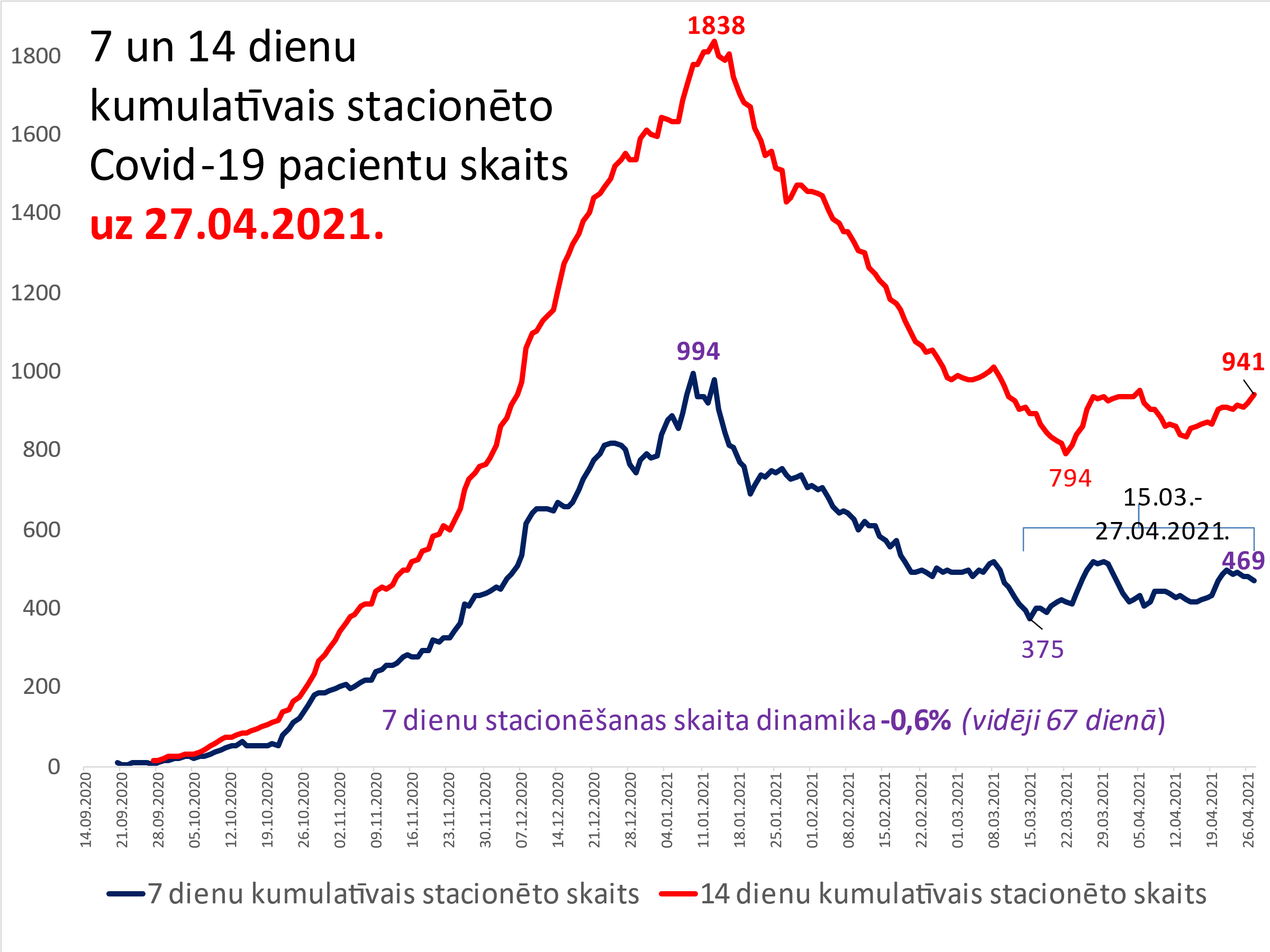 Savukārt, 2.attēlā var redzēt, ka stacionāros smagā stāvoklī esošo pacientu skaits stacionāros no 15. marta (11.nedēļa) līdz 25.aprīlim ( 16.nedēļa) ir pieaudzis no 10.7 % līdz 11,2 %, lai arī ne tik strauji, tomēr pieaug vidēji smagu un smagu pacientu skaits.2.attēls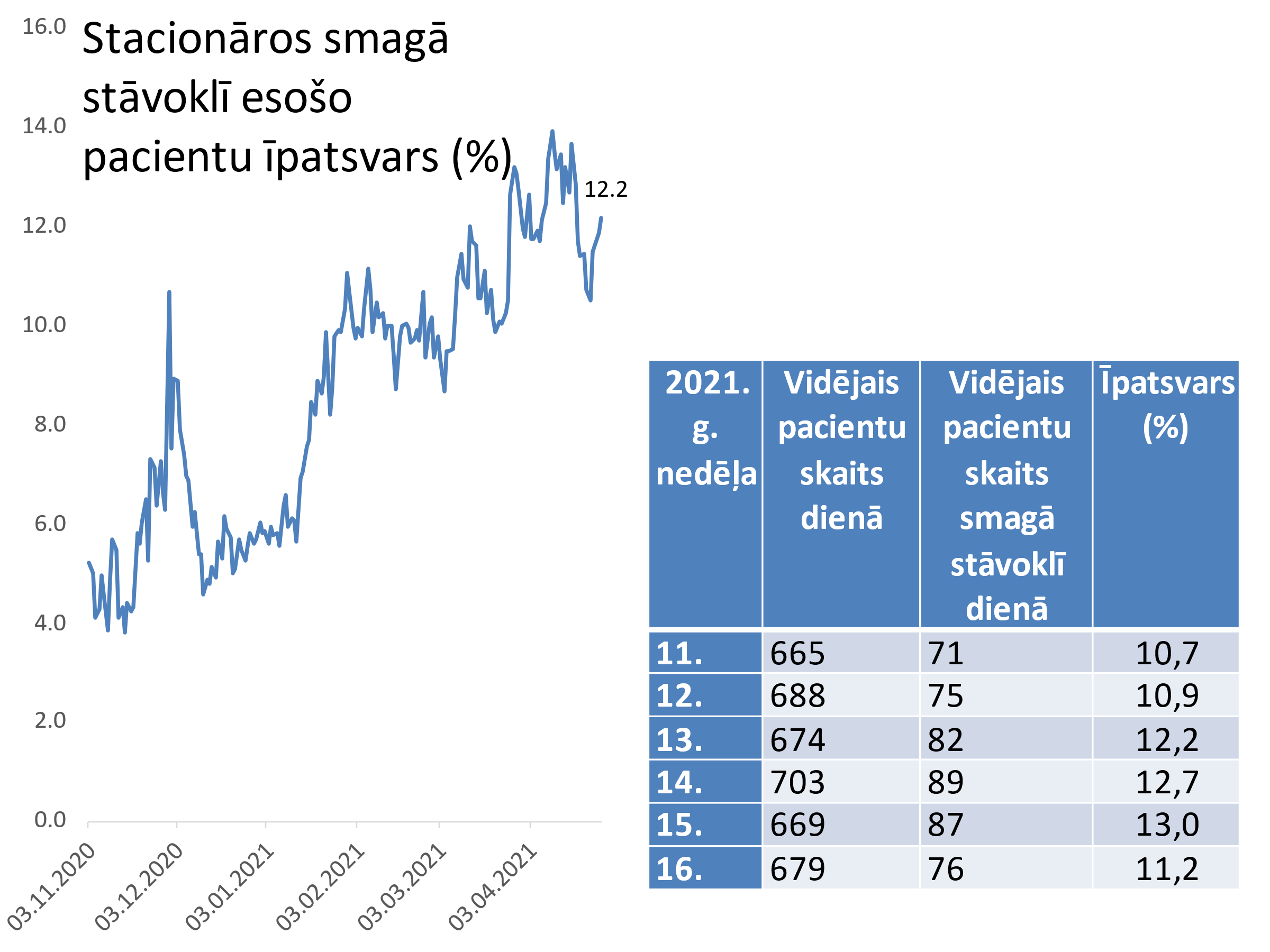 Ievērojot gada sākumā saslimstību ar Covid-19 augstos rādītājus, medikamenta Veclury vidējais patēriņš vienā mēnesī bija lielāks nekā iepriekšējā pieprasījumā tika norādīts.SIA “Rīgas Austrumu klīniskā universitātes slimnīca” savā vēstulē Nr.A1/1.1-0.7.1/21/659 informē, ka uz š.g. 23.aprīli slimnīcas  brīvajā krājumā stacionāra “Gaiļezers” slēgta tipa aptiekā ir palikuši 1187 Remdesivīrs (Veclury) flakoni. Savukārt, uz š.g. 30.aprīli no saņemtajiem 6 760 flakoniem atlikumā ir palikuši vairs 826 flakoni (tai skaitā atlikums no 2020.gada izsniegtajiem). Provizoriski tas nodrošina Latvijas slimnīcām nepieciešamo medikamenta apjomu nepilna mēneša patēriņam. Balstoties uz datiem par medikamenta izlietojumu, vidējais medikamenta flakonu patēriņš viena mēneša ietvaros varētu veidoties aptuveni ap 1800 flakoniem mēnesī (flakonu patēriņu skaits var pieaugt, ja 7 un 14 dienu kumulatīvo stacionēto Covid-19 pacientu skaits turpinās pieaugt). Medikamenta izlietojuma kontrole tiek nodrošināta saskaņā ar līgumiem starp NVD un ārstniecības iestādēm.Papildus norādām, ka laikā, kamēr notiek priekšlikuma par grozījumiem Ministru kabineta 2021.gada 18.janvāra rīkojuma Nr.22 tālāku virzību par papildu līdzekļu piešķiršanu medikamenta Remdesivīrs (Veclury) iegādei, NVD ir lūdzis medikamenta ražotāju Gilead Sciences rast iespēju veikt piegādes līgumā grozījumus, ietverot tajos piegādi 2021.gada maija mēnesī 2 100 flakonu apjomā, lai nodrošinātu medikamenta Remdesivīrs (Veclury) nepārtrauktu pieejamību Covid-19 pacientu turpmākajai terapijai (NVD ir saņēmis rēķinu (05.05.2021 un 06.05.2021).Eiropas Komisija 2020.gada 28.oktobrī pieņēma Lēmumu (ES) 2020/1573, ar kuru groza Lēmumu (ES) 2020/491 par atbrīvojumu no ievedmuitas nodokļiem un no importa PVN, ko piešķir precēm, kas nepieciešamas Covid-19 uzliesmojuma seku apkarošanai 2020.gadā.Ar šo lēmumu līdz 2021.gada 30.aprīlim ir pagarināts ievedmuitas nodokļu un PVN atbrīvojumu piemērošanas termiņš precēm, kas ir nepieciešamas un tiek ievestas no trešajām valstīm Covid-19 uzliesmojuma seku apkarošanai.Savukārt, Eiropas Komisija 2021.gada 19.aprīlī pieņēma Lēmumu C (2021) 2693 atbrīvojumu no ievedmuitas nodokļiem un no importa PVN piešķir importam, kas veikts laikā no 2020.gada 30.janvāra līdz 2021.gada 31.decembrim.Tādējādi precēm, kas nepieciešamas Covid-19 uzliesmojuma seku apkarošanai, piešķirts atbrīvojums no ievedmuitas nodokļiem un PVN par importu, kas veikts laikā no 2020.gada 30.janvāra līdz 2021.gada 31.decembrim.Ņemot vērā iepriekš minēto, nepieciešams veikt grozījumus Ministru kabineta 2021.gada 14.janvāra rīkojumā Nr.22 “Par finanšu līdzekļu piešķiršanu no valsts budžeta programmas “Līdzekļi neparedzētiem gadījumiem”” 1.punktā, izsakot to šāda redakcijā: “1. Finanšu ministrijai no valsts budžeta programmas 02.00.00 “Līdzekļi neparedzētiem gadījumiem” piešķirt Veselības ministrijai (Nacionālajam veselības dienestam) finansējumu 7 089 060 euro apmērā, lai nodrošinātu medikamenta Veclury (ar aktīvo vielu remdesivīrs) pieejamību Covid-19 medikamentozās ārstēšanas procesā laikposmā no 2021. gada janvāra līdz 2021. gada 31.decembrim.”.3.Projekta izstrādē iesaistītās institūcijas un publiskas personas kapitālsabiedrībasVeselības ministrija, Nacionālais veselības dienests, stacionārās ārstniecības iestādes4.Cita informācijaNavII. Tiesību akta projekta ietekme uz sabiedrību, tautsaimniecības attīstību un administratīvo sloguProjekts šo jomu neskarIII. Tiesību akta projekta ietekme uz valsts budžetu un pašvaldību budžetiemIII. Tiesību akta projekta ietekme uz valsts budžetu un pašvaldību budžetiemIII. Tiesību akta projekta ietekme uz valsts budžetu un pašvaldību budžetiemIII. Tiesību akta projekta ietekme uz valsts budžetu un pašvaldību budžetiemIII. Tiesību akta projekta ietekme uz valsts budžetu un pašvaldību budžetiemIII. Tiesību akta projekta ietekme uz valsts budžetu un pašvaldību budžetiemIII. Tiesību akta projekta ietekme uz valsts budžetu un pašvaldību budžetiemIII. Tiesību akta projekta ietekme uz valsts budžetu un pašvaldību budžetiemRādītāji2021. gads2021. gadsTurpmākie trīs gadi (euro)Turpmākie trīs gadi (euro)Turpmākie trīs gadi (euro)Turpmākie trīs gadi (euro)Turpmākie trīs gadi (euro)Rādītāji2021. gads2021. gads2022. gads2022. gads2023. gads2023. gads2024. gadsRādītājisaskaņā ar valsts budžetu kārtējam gadam*izmaiņas kārtējā gadā, salīdzinot ar valsts budžetu kārtējam gadamsaskaņā ar vidēja termiņa budžeta ietvaruizmaiņas, salīdzi-not ar vidēja termiņa budžeta ietvaru 2022. gadamsaskaņā ar vidēja termiņa budžeta ietvaruizmai-ņas, salīdzi-not ar vidēja termiņa budžeta ietvaru 2023. gadamizmaiņas, salīdzi-not ar vidēja termiņa budžeta ietvaru 2023. gadam123456781. Budžeta ieņēmumi2 431 5600000001.1. valsts pamatbudžets, tai skaitā ieņēmumi no maksas pakalpojumiem un citi pašu ieņēmumi2 431 5600000001.2. valsts speciālais budžets00000001.3. pašvaldību budžets00000002. Budžeta izdevumi2 431 5604 657 50000 0002.1. valsts pamatbudžets2 431 5604 657 50000 0002.2. valsts speciālais budžets00000002.3. pašvaldību budžets00000003. Finansiālā ietekme0-4 657 50000 0003.1. valsts pamatbudžets0-4 657 50000 0003.2. speciālais budžets00000003.3. pašvaldību budžets00000004. Finanšu līdzekļi papildu izdevumu finansēšanai (kompensējošu izdevumu samazinājumu norāda ar "+" zīmi)X4 657 50000 0005. Precizēta finansiālā ietekmeX0000005.1. valsts pamatbudžetsX0000005.2. speciālais budžetsX0000005.3. pašvaldību budžetsX0000006. Detalizēts ieņēmumu un izdevumu aprēķins (ja nepieciešams, detalizētu ieņēmumu un izdevumu aprēķinu var pievienot anotācijas pielikumā)     *Saskaņā ar FM 18.01.2021 rīkojumu Nr.23.Eiropas Komisija 2020.gada 28.oktobrī pieņēma Lēmumu (ES) 2020/1573, ar kuru groza Lēmumu (ES) 2020/491 par atbrīvojumu no ievedmuitas nodokļiem un no importa PVN, ko piešķir precēm, kas nepieciešamas Covid-19 uzliesmojuma seku apkarošanai 2020.gadā.Ar šo lēmumu līdz 2021.gada 30.aprīlim ir pagarināts ievedmuitas nodokļu un PVN atbrīvojumu piemērošanas termiņš precēm, kas ir nepieciešamas un tiek ievestas no trešajām valstīm Covid-19 uzliesmojuma seku apkarošanai.Savukārt, Eiropas Komisija 2021.gada 19.aprīlī pieņēma Lēmumu C (2021) 2693 atbrīvojumu no ievedmuitas nodokļiem un no importa PVN piešķir importam, kas veikts laikā no 2020.gada 30.janvāra līdz 2021.gada 31.decembrim.Tādējādi precēm, kas nepieciešamas Covid-19 uzliesmojuma seku apkarošanai, piešķirts atbrīvojums no ievedmuitas nodokļiem un PVN par importu, kas veikts laikā no 2020.gada 30.janvāra līdz 2021.gada 31.decembrim. Tiek prognozēts, ka turpmākos mēnešos slimnīcās ārstēsies aptuveni      2 250 pacienti, kuru ārstēšanai būs nepieciešams medikaments Veclury (13500 flakoni : 6 flakoni vienai personai = 2 250 pacienti, jeb vidēji mēnesī 300 pacienti (2 250:7,5=300).Lai nodrošinātu medikamenta Veclury (ar aktīvo vielu remdesivīrs) pieejamību Covid-19  medikamentozās ārstēšanas procesā laikposmā 7,5 mēnešiem no 2021.gada 15.maija līdz 2021.gada 31.decembrim papildu nepieciešamais finansējums ir 4 657 500 euro:Maijā  - 310 500 euro (900 medikamenta Remdesivīrs (Veclury) flakoni x 345 euro (viena flakona indikatīvi progn. cena bez PVN ));Jūnijā – 621 000 euro (1800 medikamenta Remdesivīrs (Veclury) flakoni x 345 euro (viena flakona indikatīvi progn. cena bez PVN ));Jūlijā – 621 000 euro (1800 medikamenta Remdesivīrs (Veclury) flakoni x 345 euro (viena flakona indikatīvi progn. cena bez PVN ));augustā – 621 000 euro (1800 medikamenta Remdesivīrs (Veclury) flakoni x 345 euro (viena flakona indikatīvi progn. cena bez PVN ));septembrī – 621 000 euro (1800 medikamenta Remdesivīrs (Veclury) flakoni x 345 euro (viena flakona indikatīvi progn. cena bez PVN ));oktobrī – 621 000 euro (1800 medikamenta Remdesivīrs (Veclury) flakoni x 345 euro (viena flakona indikatīvi progn. cena bez PVN ));novembrī – 621 000 euro (1800 medikamenta Remdesivīrs (Veclury) flakoni x 621 euro (viena flakona indikatīvi progn. cena bez PVN ));decembrī – 621 000 euro (1800 medikamenta Remdesivīrs (Veclury) flakoni x 345 euro (viena flakona indikatīvi progn. cena bez PVN )).Rīkojuma projekts paredz lielāku nepieciešamo finansējuma apmēru, nekā Ministru kabineta 2021.gada 14.janvāra rīkojums Nr.22 ““Par finanšu līdzekļu piešķiršanu no valsts budžeta programmas “Līdzekļi neparedzētiem gadījumiem””, kā arī maina ārstēšanas procesa laika posmu līdz 2021.gada 31.decembrim.Veselības ministrija normatīvajos aktos noteiktajā kārtībā sagatavos un iesniegs Finanšu ministrijā pieprasījumu par šā rīkojuma 1.punktā minēto līdzekļu piešķiršanu no valsts budžeta programmas 02.00.00 “Līdzekļi neparedzētiem gadījumiem”.Finanšu ministrs normatīvajos aktos noteiktajā kārtībā informēs Saeimas Budžeta un finanšu (nodokļu) komisiju par šā rīkojuma 1.punktā minētajām apropriācijas izmaiņām un, ja Saeimas Budžeta un finanšu (nodokļu) komisija piecu darbdienu laikā no attiecīgās informācijas saņemšanas dienas nebūs iebildusi pret apropriācijas izmaiņām, veiks apropriācijas izmaiņas.            *Saskaņā ar FM 18.01.2021 rīkojumu Nr.23.Eiropas Komisija 2020.gada 28.oktobrī pieņēma Lēmumu (ES) 2020/1573, ar kuru groza Lēmumu (ES) 2020/491 par atbrīvojumu no ievedmuitas nodokļiem un no importa PVN, ko piešķir precēm, kas nepieciešamas Covid-19 uzliesmojuma seku apkarošanai 2020.gadā.Ar šo lēmumu līdz 2021.gada 30.aprīlim ir pagarināts ievedmuitas nodokļu un PVN atbrīvojumu piemērošanas termiņš precēm, kas ir nepieciešamas un tiek ievestas no trešajām valstīm Covid-19 uzliesmojuma seku apkarošanai.Savukārt, Eiropas Komisija 2021.gada 19.aprīlī pieņēma Lēmumu C (2021) 2693 atbrīvojumu no ievedmuitas nodokļiem un no importa PVN piešķir importam, kas veikts laikā no 2020.gada 30.janvāra līdz 2021.gada 31.decembrim.Tādējādi precēm, kas nepieciešamas Covid-19 uzliesmojuma seku apkarošanai, piešķirts atbrīvojums no ievedmuitas nodokļiem un PVN par importu, kas veikts laikā no 2020.gada 30.janvāra līdz 2021.gada 31.decembrim. Tiek prognozēts, ka turpmākos mēnešos slimnīcās ārstēsies aptuveni      2 250 pacienti, kuru ārstēšanai būs nepieciešams medikaments Veclury (13500 flakoni : 6 flakoni vienai personai = 2 250 pacienti, jeb vidēji mēnesī 300 pacienti (2 250:7,5=300).Lai nodrošinātu medikamenta Veclury (ar aktīvo vielu remdesivīrs) pieejamību Covid-19  medikamentozās ārstēšanas procesā laikposmā 7,5 mēnešiem no 2021.gada 15.maija līdz 2021.gada 31.decembrim papildu nepieciešamais finansējums ir 4 657 500 euro:Maijā  - 310 500 euro (900 medikamenta Remdesivīrs (Veclury) flakoni x 345 euro (viena flakona indikatīvi progn. cena bez PVN ));Jūnijā – 621 000 euro (1800 medikamenta Remdesivīrs (Veclury) flakoni x 345 euro (viena flakona indikatīvi progn. cena bez PVN ));Jūlijā – 621 000 euro (1800 medikamenta Remdesivīrs (Veclury) flakoni x 345 euro (viena flakona indikatīvi progn. cena bez PVN ));augustā – 621 000 euro (1800 medikamenta Remdesivīrs (Veclury) flakoni x 345 euro (viena flakona indikatīvi progn. cena bez PVN ));septembrī – 621 000 euro (1800 medikamenta Remdesivīrs (Veclury) flakoni x 345 euro (viena flakona indikatīvi progn. cena bez PVN ));oktobrī – 621 000 euro (1800 medikamenta Remdesivīrs (Veclury) flakoni x 345 euro (viena flakona indikatīvi progn. cena bez PVN ));novembrī – 621 000 euro (1800 medikamenta Remdesivīrs (Veclury) flakoni x 621 euro (viena flakona indikatīvi progn. cena bez PVN ));decembrī – 621 000 euro (1800 medikamenta Remdesivīrs (Veclury) flakoni x 345 euro (viena flakona indikatīvi progn. cena bez PVN )).Rīkojuma projekts paredz lielāku nepieciešamo finansējuma apmēru, nekā Ministru kabineta 2021.gada 14.janvāra rīkojums Nr.22 ““Par finanšu līdzekļu piešķiršanu no valsts budžeta programmas “Līdzekļi neparedzētiem gadījumiem””, kā arī maina ārstēšanas procesa laika posmu līdz 2021.gada 31.decembrim.Veselības ministrija normatīvajos aktos noteiktajā kārtībā sagatavos un iesniegs Finanšu ministrijā pieprasījumu par šā rīkojuma 1.punktā minēto līdzekļu piešķiršanu no valsts budžeta programmas 02.00.00 “Līdzekļi neparedzētiem gadījumiem”.Finanšu ministrs normatīvajos aktos noteiktajā kārtībā informēs Saeimas Budžeta un finanšu (nodokļu) komisiju par šā rīkojuma 1.punktā minētajām apropriācijas izmaiņām un, ja Saeimas Budžeta un finanšu (nodokļu) komisija piecu darbdienu laikā no attiecīgās informācijas saņemšanas dienas nebūs iebildusi pret apropriācijas izmaiņām, veiks apropriācijas izmaiņas.            *Saskaņā ar FM 18.01.2021 rīkojumu Nr.23.Eiropas Komisija 2020.gada 28.oktobrī pieņēma Lēmumu (ES) 2020/1573, ar kuru groza Lēmumu (ES) 2020/491 par atbrīvojumu no ievedmuitas nodokļiem un no importa PVN, ko piešķir precēm, kas nepieciešamas Covid-19 uzliesmojuma seku apkarošanai 2020.gadā.Ar šo lēmumu līdz 2021.gada 30.aprīlim ir pagarināts ievedmuitas nodokļu un PVN atbrīvojumu piemērošanas termiņš precēm, kas ir nepieciešamas un tiek ievestas no trešajām valstīm Covid-19 uzliesmojuma seku apkarošanai.Savukārt, Eiropas Komisija 2021.gada 19.aprīlī pieņēma Lēmumu C (2021) 2693 atbrīvojumu no ievedmuitas nodokļiem un no importa PVN piešķir importam, kas veikts laikā no 2020.gada 30.janvāra līdz 2021.gada 31.decembrim.Tādējādi precēm, kas nepieciešamas Covid-19 uzliesmojuma seku apkarošanai, piešķirts atbrīvojums no ievedmuitas nodokļiem un PVN par importu, kas veikts laikā no 2020.gada 30.janvāra līdz 2021.gada 31.decembrim. Tiek prognozēts, ka turpmākos mēnešos slimnīcās ārstēsies aptuveni      2 250 pacienti, kuru ārstēšanai būs nepieciešams medikaments Veclury (13500 flakoni : 6 flakoni vienai personai = 2 250 pacienti, jeb vidēji mēnesī 300 pacienti (2 250:7,5=300).Lai nodrošinātu medikamenta Veclury (ar aktīvo vielu remdesivīrs) pieejamību Covid-19  medikamentozās ārstēšanas procesā laikposmā 7,5 mēnešiem no 2021.gada 15.maija līdz 2021.gada 31.decembrim papildu nepieciešamais finansējums ir 4 657 500 euro:Maijā  - 310 500 euro (900 medikamenta Remdesivīrs (Veclury) flakoni x 345 euro (viena flakona indikatīvi progn. cena bez PVN ));Jūnijā – 621 000 euro (1800 medikamenta Remdesivīrs (Veclury) flakoni x 345 euro (viena flakona indikatīvi progn. cena bez PVN ));Jūlijā – 621 000 euro (1800 medikamenta Remdesivīrs (Veclury) flakoni x 345 euro (viena flakona indikatīvi progn. cena bez PVN ));augustā – 621 000 euro (1800 medikamenta Remdesivīrs (Veclury) flakoni x 345 euro (viena flakona indikatīvi progn. cena bez PVN ));septembrī – 621 000 euro (1800 medikamenta Remdesivīrs (Veclury) flakoni x 345 euro (viena flakona indikatīvi progn. cena bez PVN ));oktobrī – 621 000 euro (1800 medikamenta Remdesivīrs (Veclury) flakoni x 345 euro (viena flakona indikatīvi progn. cena bez PVN ));novembrī – 621 000 euro (1800 medikamenta Remdesivīrs (Veclury) flakoni x 621 euro (viena flakona indikatīvi progn. cena bez PVN ));decembrī – 621 000 euro (1800 medikamenta Remdesivīrs (Veclury) flakoni x 345 euro (viena flakona indikatīvi progn. cena bez PVN )).Rīkojuma projekts paredz lielāku nepieciešamo finansējuma apmēru, nekā Ministru kabineta 2021.gada 14.janvāra rīkojums Nr.22 ““Par finanšu līdzekļu piešķiršanu no valsts budžeta programmas “Līdzekļi neparedzētiem gadījumiem””, kā arī maina ārstēšanas procesa laika posmu līdz 2021.gada 31.decembrim.Veselības ministrija normatīvajos aktos noteiktajā kārtībā sagatavos un iesniegs Finanšu ministrijā pieprasījumu par šā rīkojuma 1.punktā minēto līdzekļu piešķiršanu no valsts budžeta programmas 02.00.00 “Līdzekļi neparedzētiem gadījumiem”.Finanšu ministrs normatīvajos aktos noteiktajā kārtībā informēs Saeimas Budžeta un finanšu (nodokļu) komisiju par šā rīkojuma 1.punktā minētajām apropriācijas izmaiņām un, ja Saeimas Budžeta un finanšu (nodokļu) komisija piecu darbdienu laikā no attiecīgās informācijas saņemšanas dienas nebūs iebildusi pret apropriācijas izmaiņām, veiks apropriācijas izmaiņas.            *Saskaņā ar FM 18.01.2021 rīkojumu Nr.23.Eiropas Komisija 2020.gada 28.oktobrī pieņēma Lēmumu (ES) 2020/1573, ar kuru groza Lēmumu (ES) 2020/491 par atbrīvojumu no ievedmuitas nodokļiem un no importa PVN, ko piešķir precēm, kas nepieciešamas Covid-19 uzliesmojuma seku apkarošanai 2020.gadā.Ar šo lēmumu līdz 2021.gada 30.aprīlim ir pagarināts ievedmuitas nodokļu un PVN atbrīvojumu piemērošanas termiņš precēm, kas ir nepieciešamas un tiek ievestas no trešajām valstīm Covid-19 uzliesmojuma seku apkarošanai.Savukārt, Eiropas Komisija 2021.gada 19.aprīlī pieņēma Lēmumu C (2021) 2693 atbrīvojumu no ievedmuitas nodokļiem un no importa PVN piešķir importam, kas veikts laikā no 2020.gada 30.janvāra līdz 2021.gada 31.decembrim.Tādējādi precēm, kas nepieciešamas Covid-19 uzliesmojuma seku apkarošanai, piešķirts atbrīvojums no ievedmuitas nodokļiem un PVN par importu, kas veikts laikā no 2020.gada 30.janvāra līdz 2021.gada 31.decembrim. Tiek prognozēts, ka turpmākos mēnešos slimnīcās ārstēsies aptuveni      2 250 pacienti, kuru ārstēšanai būs nepieciešams medikaments Veclury (13500 flakoni : 6 flakoni vienai personai = 2 250 pacienti, jeb vidēji mēnesī 300 pacienti (2 250:7,5=300).Lai nodrošinātu medikamenta Veclury (ar aktīvo vielu remdesivīrs) pieejamību Covid-19  medikamentozās ārstēšanas procesā laikposmā 7,5 mēnešiem no 2021.gada 15.maija līdz 2021.gada 31.decembrim papildu nepieciešamais finansējums ir 4 657 500 euro:Maijā  - 310 500 euro (900 medikamenta Remdesivīrs (Veclury) flakoni x 345 euro (viena flakona indikatīvi progn. cena bez PVN ));Jūnijā – 621 000 euro (1800 medikamenta Remdesivīrs (Veclury) flakoni x 345 euro (viena flakona indikatīvi progn. cena bez PVN ));Jūlijā – 621 000 euro (1800 medikamenta Remdesivīrs (Veclury) flakoni x 345 euro (viena flakona indikatīvi progn. cena bez PVN ));augustā – 621 000 euro (1800 medikamenta Remdesivīrs (Veclury) flakoni x 345 euro (viena flakona indikatīvi progn. cena bez PVN ));septembrī – 621 000 euro (1800 medikamenta Remdesivīrs (Veclury) flakoni x 345 euro (viena flakona indikatīvi progn. cena bez PVN ));oktobrī – 621 000 euro (1800 medikamenta Remdesivīrs (Veclury) flakoni x 345 euro (viena flakona indikatīvi progn. cena bez PVN ));novembrī – 621 000 euro (1800 medikamenta Remdesivīrs (Veclury) flakoni x 621 euro (viena flakona indikatīvi progn. cena bez PVN ));decembrī – 621 000 euro (1800 medikamenta Remdesivīrs (Veclury) flakoni x 345 euro (viena flakona indikatīvi progn. cena bez PVN )).Rīkojuma projekts paredz lielāku nepieciešamo finansējuma apmēru, nekā Ministru kabineta 2021.gada 14.janvāra rīkojums Nr.22 ““Par finanšu līdzekļu piešķiršanu no valsts budžeta programmas “Līdzekļi neparedzētiem gadījumiem””, kā arī maina ārstēšanas procesa laika posmu līdz 2021.gada 31.decembrim.Veselības ministrija normatīvajos aktos noteiktajā kārtībā sagatavos un iesniegs Finanšu ministrijā pieprasījumu par šā rīkojuma 1.punktā minēto līdzekļu piešķiršanu no valsts budžeta programmas 02.00.00 “Līdzekļi neparedzētiem gadījumiem”.Finanšu ministrs normatīvajos aktos noteiktajā kārtībā informēs Saeimas Budžeta un finanšu (nodokļu) komisiju par šā rīkojuma 1.punktā minētajām apropriācijas izmaiņām un, ja Saeimas Budžeta un finanšu (nodokļu) komisija piecu darbdienu laikā no attiecīgās informācijas saņemšanas dienas nebūs iebildusi pret apropriācijas izmaiņām, veiks apropriācijas izmaiņas.            *Saskaņā ar FM 18.01.2021 rīkojumu Nr.23.Eiropas Komisija 2020.gada 28.oktobrī pieņēma Lēmumu (ES) 2020/1573, ar kuru groza Lēmumu (ES) 2020/491 par atbrīvojumu no ievedmuitas nodokļiem un no importa PVN, ko piešķir precēm, kas nepieciešamas Covid-19 uzliesmojuma seku apkarošanai 2020.gadā.Ar šo lēmumu līdz 2021.gada 30.aprīlim ir pagarināts ievedmuitas nodokļu un PVN atbrīvojumu piemērošanas termiņš precēm, kas ir nepieciešamas un tiek ievestas no trešajām valstīm Covid-19 uzliesmojuma seku apkarošanai.Savukārt, Eiropas Komisija 2021.gada 19.aprīlī pieņēma Lēmumu C (2021) 2693 atbrīvojumu no ievedmuitas nodokļiem un no importa PVN piešķir importam, kas veikts laikā no 2020.gada 30.janvāra līdz 2021.gada 31.decembrim.Tādējādi precēm, kas nepieciešamas Covid-19 uzliesmojuma seku apkarošanai, piešķirts atbrīvojums no ievedmuitas nodokļiem un PVN par importu, kas veikts laikā no 2020.gada 30.janvāra līdz 2021.gada 31.decembrim. Tiek prognozēts, ka turpmākos mēnešos slimnīcās ārstēsies aptuveni      2 250 pacienti, kuru ārstēšanai būs nepieciešams medikaments Veclury (13500 flakoni : 6 flakoni vienai personai = 2 250 pacienti, jeb vidēji mēnesī 300 pacienti (2 250:7,5=300).Lai nodrošinātu medikamenta Veclury (ar aktīvo vielu remdesivīrs) pieejamību Covid-19  medikamentozās ārstēšanas procesā laikposmā 7,5 mēnešiem no 2021.gada 15.maija līdz 2021.gada 31.decembrim papildu nepieciešamais finansējums ir 4 657 500 euro:Maijā  - 310 500 euro (900 medikamenta Remdesivīrs (Veclury) flakoni x 345 euro (viena flakona indikatīvi progn. cena bez PVN ));Jūnijā – 621 000 euro (1800 medikamenta Remdesivīrs (Veclury) flakoni x 345 euro (viena flakona indikatīvi progn. cena bez PVN ));Jūlijā – 621 000 euro (1800 medikamenta Remdesivīrs (Veclury) flakoni x 345 euro (viena flakona indikatīvi progn. cena bez PVN ));augustā – 621 000 euro (1800 medikamenta Remdesivīrs (Veclury) flakoni x 345 euro (viena flakona indikatīvi progn. cena bez PVN ));septembrī – 621 000 euro (1800 medikamenta Remdesivīrs (Veclury) flakoni x 345 euro (viena flakona indikatīvi progn. cena bez PVN ));oktobrī – 621 000 euro (1800 medikamenta Remdesivīrs (Veclury) flakoni x 345 euro (viena flakona indikatīvi progn. cena bez PVN ));novembrī – 621 000 euro (1800 medikamenta Remdesivīrs (Veclury) flakoni x 621 euro (viena flakona indikatīvi progn. cena bez PVN ));decembrī – 621 000 euro (1800 medikamenta Remdesivīrs (Veclury) flakoni x 345 euro (viena flakona indikatīvi progn. cena bez PVN )).Rīkojuma projekts paredz lielāku nepieciešamo finansējuma apmēru, nekā Ministru kabineta 2021.gada 14.janvāra rīkojums Nr.22 ““Par finanšu līdzekļu piešķiršanu no valsts budžeta programmas “Līdzekļi neparedzētiem gadījumiem””, kā arī maina ārstēšanas procesa laika posmu līdz 2021.gada 31.decembrim.Veselības ministrija normatīvajos aktos noteiktajā kārtībā sagatavos un iesniegs Finanšu ministrijā pieprasījumu par šā rīkojuma 1.punktā minēto līdzekļu piešķiršanu no valsts budžeta programmas 02.00.00 “Līdzekļi neparedzētiem gadījumiem”.Finanšu ministrs normatīvajos aktos noteiktajā kārtībā informēs Saeimas Budžeta un finanšu (nodokļu) komisiju par šā rīkojuma 1.punktā minētajām apropriācijas izmaiņām un, ja Saeimas Budžeta un finanšu (nodokļu) komisija piecu darbdienu laikā no attiecīgās informācijas saņemšanas dienas nebūs iebildusi pret apropriācijas izmaiņām, veiks apropriācijas izmaiņas.            *Saskaņā ar FM 18.01.2021 rīkojumu Nr.23.Eiropas Komisija 2020.gada 28.oktobrī pieņēma Lēmumu (ES) 2020/1573, ar kuru groza Lēmumu (ES) 2020/491 par atbrīvojumu no ievedmuitas nodokļiem un no importa PVN, ko piešķir precēm, kas nepieciešamas Covid-19 uzliesmojuma seku apkarošanai 2020.gadā.Ar šo lēmumu līdz 2021.gada 30.aprīlim ir pagarināts ievedmuitas nodokļu un PVN atbrīvojumu piemērošanas termiņš precēm, kas ir nepieciešamas un tiek ievestas no trešajām valstīm Covid-19 uzliesmojuma seku apkarošanai.Savukārt, Eiropas Komisija 2021.gada 19.aprīlī pieņēma Lēmumu C (2021) 2693 atbrīvojumu no ievedmuitas nodokļiem un no importa PVN piešķir importam, kas veikts laikā no 2020.gada 30.janvāra līdz 2021.gada 31.decembrim.Tādējādi precēm, kas nepieciešamas Covid-19 uzliesmojuma seku apkarošanai, piešķirts atbrīvojums no ievedmuitas nodokļiem un PVN par importu, kas veikts laikā no 2020.gada 30.janvāra līdz 2021.gada 31.decembrim. Tiek prognozēts, ka turpmākos mēnešos slimnīcās ārstēsies aptuveni      2 250 pacienti, kuru ārstēšanai būs nepieciešams medikaments Veclury (13500 flakoni : 6 flakoni vienai personai = 2 250 pacienti, jeb vidēji mēnesī 300 pacienti (2 250:7,5=300).Lai nodrošinātu medikamenta Veclury (ar aktīvo vielu remdesivīrs) pieejamību Covid-19  medikamentozās ārstēšanas procesā laikposmā 7,5 mēnešiem no 2021.gada 15.maija līdz 2021.gada 31.decembrim papildu nepieciešamais finansējums ir 4 657 500 euro:Maijā  - 310 500 euro (900 medikamenta Remdesivīrs (Veclury) flakoni x 345 euro (viena flakona indikatīvi progn. cena bez PVN ));Jūnijā – 621 000 euro (1800 medikamenta Remdesivīrs (Veclury) flakoni x 345 euro (viena flakona indikatīvi progn. cena bez PVN ));Jūlijā – 621 000 euro (1800 medikamenta Remdesivīrs (Veclury) flakoni x 345 euro (viena flakona indikatīvi progn. cena bez PVN ));augustā – 621 000 euro (1800 medikamenta Remdesivīrs (Veclury) flakoni x 345 euro (viena flakona indikatīvi progn. cena bez PVN ));septembrī – 621 000 euro (1800 medikamenta Remdesivīrs (Veclury) flakoni x 345 euro (viena flakona indikatīvi progn. cena bez PVN ));oktobrī – 621 000 euro (1800 medikamenta Remdesivīrs (Veclury) flakoni x 345 euro (viena flakona indikatīvi progn. cena bez PVN ));novembrī – 621 000 euro (1800 medikamenta Remdesivīrs (Veclury) flakoni x 621 euro (viena flakona indikatīvi progn. cena bez PVN ));decembrī – 621 000 euro (1800 medikamenta Remdesivīrs (Veclury) flakoni x 345 euro (viena flakona indikatīvi progn. cena bez PVN )).Rīkojuma projekts paredz lielāku nepieciešamo finansējuma apmēru, nekā Ministru kabineta 2021.gada 14.janvāra rīkojums Nr.22 ““Par finanšu līdzekļu piešķiršanu no valsts budžeta programmas “Līdzekļi neparedzētiem gadījumiem””, kā arī maina ārstēšanas procesa laika posmu līdz 2021.gada 31.decembrim.Veselības ministrija normatīvajos aktos noteiktajā kārtībā sagatavos un iesniegs Finanšu ministrijā pieprasījumu par šā rīkojuma 1.punktā minēto līdzekļu piešķiršanu no valsts budžeta programmas 02.00.00 “Līdzekļi neparedzētiem gadījumiem”.Finanšu ministrs normatīvajos aktos noteiktajā kārtībā informēs Saeimas Budžeta un finanšu (nodokļu) komisiju par šā rīkojuma 1.punktā minētajām apropriācijas izmaiņām un, ja Saeimas Budžeta un finanšu (nodokļu) komisija piecu darbdienu laikā no attiecīgās informācijas saņemšanas dienas nebūs iebildusi pret apropriācijas izmaiņām, veiks apropriācijas izmaiņas.            *Saskaņā ar FM 18.01.2021 rīkojumu Nr.23.Eiropas Komisija 2020.gada 28.oktobrī pieņēma Lēmumu (ES) 2020/1573, ar kuru groza Lēmumu (ES) 2020/491 par atbrīvojumu no ievedmuitas nodokļiem un no importa PVN, ko piešķir precēm, kas nepieciešamas Covid-19 uzliesmojuma seku apkarošanai 2020.gadā.Ar šo lēmumu līdz 2021.gada 30.aprīlim ir pagarināts ievedmuitas nodokļu un PVN atbrīvojumu piemērošanas termiņš precēm, kas ir nepieciešamas un tiek ievestas no trešajām valstīm Covid-19 uzliesmojuma seku apkarošanai.Savukārt, Eiropas Komisija 2021.gada 19.aprīlī pieņēma Lēmumu C (2021) 2693 atbrīvojumu no ievedmuitas nodokļiem un no importa PVN piešķir importam, kas veikts laikā no 2020.gada 30.janvāra līdz 2021.gada 31.decembrim.Tādējādi precēm, kas nepieciešamas Covid-19 uzliesmojuma seku apkarošanai, piešķirts atbrīvojums no ievedmuitas nodokļiem un PVN par importu, kas veikts laikā no 2020.gada 30.janvāra līdz 2021.gada 31.decembrim. Tiek prognozēts, ka turpmākos mēnešos slimnīcās ārstēsies aptuveni      2 250 pacienti, kuru ārstēšanai būs nepieciešams medikaments Veclury (13500 flakoni : 6 flakoni vienai personai = 2 250 pacienti, jeb vidēji mēnesī 300 pacienti (2 250:7,5=300).Lai nodrošinātu medikamenta Veclury (ar aktīvo vielu remdesivīrs) pieejamību Covid-19  medikamentozās ārstēšanas procesā laikposmā 7,5 mēnešiem no 2021.gada 15.maija līdz 2021.gada 31.decembrim papildu nepieciešamais finansējums ir 4 657 500 euro:Maijā  - 310 500 euro (900 medikamenta Remdesivīrs (Veclury) flakoni x 345 euro (viena flakona indikatīvi progn. cena bez PVN ));Jūnijā – 621 000 euro (1800 medikamenta Remdesivīrs (Veclury) flakoni x 345 euro (viena flakona indikatīvi progn. cena bez PVN ));Jūlijā – 621 000 euro (1800 medikamenta Remdesivīrs (Veclury) flakoni x 345 euro (viena flakona indikatīvi progn. cena bez PVN ));augustā – 621 000 euro (1800 medikamenta Remdesivīrs (Veclury) flakoni x 345 euro (viena flakona indikatīvi progn. cena bez PVN ));septembrī – 621 000 euro (1800 medikamenta Remdesivīrs (Veclury) flakoni x 345 euro (viena flakona indikatīvi progn. cena bez PVN ));oktobrī – 621 000 euro (1800 medikamenta Remdesivīrs (Veclury) flakoni x 345 euro (viena flakona indikatīvi progn. cena bez PVN ));novembrī – 621 000 euro (1800 medikamenta Remdesivīrs (Veclury) flakoni x 621 euro (viena flakona indikatīvi progn. cena bez PVN ));decembrī – 621 000 euro (1800 medikamenta Remdesivīrs (Veclury) flakoni x 345 euro (viena flakona indikatīvi progn. cena bez PVN )).Rīkojuma projekts paredz lielāku nepieciešamo finansējuma apmēru, nekā Ministru kabineta 2021.gada 14.janvāra rīkojums Nr.22 ““Par finanšu līdzekļu piešķiršanu no valsts budžeta programmas “Līdzekļi neparedzētiem gadījumiem””, kā arī maina ārstēšanas procesa laika posmu līdz 2021.gada 31.decembrim.Veselības ministrija normatīvajos aktos noteiktajā kārtībā sagatavos un iesniegs Finanšu ministrijā pieprasījumu par šā rīkojuma 1.punktā minēto līdzekļu piešķiršanu no valsts budžeta programmas 02.00.00 “Līdzekļi neparedzētiem gadījumiem”.Finanšu ministrs normatīvajos aktos noteiktajā kārtībā informēs Saeimas Budžeta un finanšu (nodokļu) komisiju par šā rīkojuma 1.punktā minētajām apropriācijas izmaiņām un, ja Saeimas Budžeta un finanšu (nodokļu) komisija piecu darbdienu laikā no attiecīgās informācijas saņemšanas dienas nebūs iebildusi pret apropriācijas izmaiņām, veiks apropriācijas izmaiņas.       6.1. detalizēts ieņēmumu aprēķins     *Saskaņā ar FM 18.01.2021 rīkojumu Nr.23.Eiropas Komisija 2020.gada 28.oktobrī pieņēma Lēmumu (ES) 2020/1573, ar kuru groza Lēmumu (ES) 2020/491 par atbrīvojumu no ievedmuitas nodokļiem un no importa PVN, ko piešķir precēm, kas nepieciešamas Covid-19 uzliesmojuma seku apkarošanai 2020.gadā.Ar šo lēmumu līdz 2021.gada 30.aprīlim ir pagarināts ievedmuitas nodokļu un PVN atbrīvojumu piemērošanas termiņš precēm, kas ir nepieciešamas un tiek ievestas no trešajām valstīm Covid-19 uzliesmojuma seku apkarošanai.Savukārt, Eiropas Komisija 2021.gada 19.aprīlī pieņēma Lēmumu C (2021) 2693 atbrīvojumu no ievedmuitas nodokļiem un no importa PVN piešķir importam, kas veikts laikā no 2020.gada 30.janvāra līdz 2021.gada 31.decembrim.Tādējādi precēm, kas nepieciešamas Covid-19 uzliesmojuma seku apkarošanai, piešķirts atbrīvojums no ievedmuitas nodokļiem un PVN par importu, kas veikts laikā no 2020.gada 30.janvāra līdz 2021.gada 31.decembrim. Tiek prognozēts, ka turpmākos mēnešos slimnīcās ārstēsies aptuveni      2 250 pacienti, kuru ārstēšanai būs nepieciešams medikaments Veclury (13500 flakoni : 6 flakoni vienai personai = 2 250 pacienti, jeb vidēji mēnesī 300 pacienti (2 250:7,5=300).Lai nodrošinātu medikamenta Veclury (ar aktīvo vielu remdesivīrs) pieejamību Covid-19  medikamentozās ārstēšanas procesā laikposmā 7,5 mēnešiem no 2021.gada 15.maija līdz 2021.gada 31.decembrim papildu nepieciešamais finansējums ir 4 657 500 euro:Maijā  - 310 500 euro (900 medikamenta Remdesivīrs (Veclury) flakoni x 345 euro (viena flakona indikatīvi progn. cena bez PVN ));Jūnijā – 621 000 euro (1800 medikamenta Remdesivīrs (Veclury) flakoni x 345 euro (viena flakona indikatīvi progn. cena bez PVN ));Jūlijā – 621 000 euro (1800 medikamenta Remdesivīrs (Veclury) flakoni x 345 euro (viena flakona indikatīvi progn. cena bez PVN ));augustā – 621 000 euro (1800 medikamenta Remdesivīrs (Veclury) flakoni x 345 euro (viena flakona indikatīvi progn. cena bez PVN ));septembrī – 621 000 euro (1800 medikamenta Remdesivīrs (Veclury) flakoni x 345 euro (viena flakona indikatīvi progn. cena bez PVN ));oktobrī – 621 000 euro (1800 medikamenta Remdesivīrs (Veclury) flakoni x 345 euro (viena flakona indikatīvi progn. cena bez PVN ));novembrī – 621 000 euro (1800 medikamenta Remdesivīrs (Veclury) flakoni x 621 euro (viena flakona indikatīvi progn. cena bez PVN ));decembrī – 621 000 euro (1800 medikamenta Remdesivīrs (Veclury) flakoni x 345 euro (viena flakona indikatīvi progn. cena bez PVN )).Rīkojuma projekts paredz lielāku nepieciešamo finansējuma apmēru, nekā Ministru kabineta 2021.gada 14.janvāra rīkojums Nr.22 ““Par finanšu līdzekļu piešķiršanu no valsts budžeta programmas “Līdzekļi neparedzētiem gadījumiem””, kā arī maina ārstēšanas procesa laika posmu līdz 2021.gada 31.decembrim.Veselības ministrija normatīvajos aktos noteiktajā kārtībā sagatavos un iesniegs Finanšu ministrijā pieprasījumu par šā rīkojuma 1.punktā minēto līdzekļu piešķiršanu no valsts budžeta programmas 02.00.00 “Līdzekļi neparedzētiem gadījumiem”.Finanšu ministrs normatīvajos aktos noteiktajā kārtībā informēs Saeimas Budžeta un finanšu (nodokļu) komisiju par šā rīkojuma 1.punktā minētajām apropriācijas izmaiņām un, ja Saeimas Budžeta un finanšu (nodokļu) komisija piecu darbdienu laikā no attiecīgās informācijas saņemšanas dienas nebūs iebildusi pret apropriācijas izmaiņām, veiks apropriācijas izmaiņas.            *Saskaņā ar FM 18.01.2021 rīkojumu Nr.23.Eiropas Komisija 2020.gada 28.oktobrī pieņēma Lēmumu (ES) 2020/1573, ar kuru groza Lēmumu (ES) 2020/491 par atbrīvojumu no ievedmuitas nodokļiem un no importa PVN, ko piešķir precēm, kas nepieciešamas Covid-19 uzliesmojuma seku apkarošanai 2020.gadā.Ar šo lēmumu līdz 2021.gada 30.aprīlim ir pagarināts ievedmuitas nodokļu un PVN atbrīvojumu piemērošanas termiņš precēm, kas ir nepieciešamas un tiek ievestas no trešajām valstīm Covid-19 uzliesmojuma seku apkarošanai.Savukārt, Eiropas Komisija 2021.gada 19.aprīlī pieņēma Lēmumu C (2021) 2693 atbrīvojumu no ievedmuitas nodokļiem un no importa PVN piešķir importam, kas veikts laikā no 2020.gada 30.janvāra līdz 2021.gada 31.decembrim.Tādējādi precēm, kas nepieciešamas Covid-19 uzliesmojuma seku apkarošanai, piešķirts atbrīvojums no ievedmuitas nodokļiem un PVN par importu, kas veikts laikā no 2020.gada 30.janvāra līdz 2021.gada 31.decembrim. Tiek prognozēts, ka turpmākos mēnešos slimnīcās ārstēsies aptuveni      2 250 pacienti, kuru ārstēšanai būs nepieciešams medikaments Veclury (13500 flakoni : 6 flakoni vienai personai = 2 250 pacienti, jeb vidēji mēnesī 300 pacienti (2 250:7,5=300).Lai nodrošinātu medikamenta Veclury (ar aktīvo vielu remdesivīrs) pieejamību Covid-19  medikamentozās ārstēšanas procesā laikposmā 7,5 mēnešiem no 2021.gada 15.maija līdz 2021.gada 31.decembrim papildu nepieciešamais finansējums ir 4 657 500 euro:Maijā  - 310 500 euro (900 medikamenta Remdesivīrs (Veclury) flakoni x 345 euro (viena flakona indikatīvi progn. cena bez PVN ));Jūnijā – 621 000 euro (1800 medikamenta Remdesivīrs (Veclury) flakoni x 345 euro (viena flakona indikatīvi progn. cena bez PVN ));Jūlijā – 621 000 euro (1800 medikamenta Remdesivīrs (Veclury) flakoni x 345 euro (viena flakona indikatīvi progn. cena bez PVN ));augustā – 621 000 euro (1800 medikamenta Remdesivīrs (Veclury) flakoni x 345 euro (viena flakona indikatīvi progn. cena bez PVN ));septembrī – 621 000 euro (1800 medikamenta Remdesivīrs (Veclury) flakoni x 345 euro (viena flakona indikatīvi progn. cena bez PVN ));oktobrī – 621 000 euro (1800 medikamenta Remdesivīrs (Veclury) flakoni x 345 euro (viena flakona indikatīvi progn. cena bez PVN ));novembrī – 621 000 euro (1800 medikamenta Remdesivīrs (Veclury) flakoni x 621 euro (viena flakona indikatīvi progn. cena bez PVN ));decembrī – 621 000 euro (1800 medikamenta Remdesivīrs (Veclury) flakoni x 345 euro (viena flakona indikatīvi progn. cena bez PVN )).Rīkojuma projekts paredz lielāku nepieciešamo finansējuma apmēru, nekā Ministru kabineta 2021.gada 14.janvāra rīkojums Nr.22 ““Par finanšu līdzekļu piešķiršanu no valsts budžeta programmas “Līdzekļi neparedzētiem gadījumiem””, kā arī maina ārstēšanas procesa laika posmu līdz 2021.gada 31.decembrim.Veselības ministrija normatīvajos aktos noteiktajā kārtībā sagatavos un iesniegs Finanšu ministrijā pieprasījumu par šā rīkojuma 1.punktā minēto līdzekļu piešķiršanu no valsts budžeta programmas 02.00.00 “Līdzekļi neparedzētiem gadījumiem”.Finanšu ministrs normatīvajos aktos noteiktajā kārtībā informēs Saeimas Budžeta un finanšu (nodokļu) komisiju par šā rīkojuma 1.punktā minētajām apropriācijas izmaiņām un, ja Saeimas Budžeta un finanšu (nodokļu) komisija piecu darbdienu laikā no attiecīgās informācijas saņemšanas dienas nebūs iebildusi pret apropriācijas izmaiņām, veiks apropriācijas izmaiņas.            *Saskaņā ar FM 18.01.2021 rīkojumu Nr.23.Eiropas Komisija 2020.gada 28.oktobrī pieņēma Lēmumu (ES) 2020/1573, ar kuru groza Lēmumu (ES) 2020/491 par atbrīvojumu no ievedmuitas nodokļiem un no importa PVN, ko piešķir precēm, kas nepieciešamas Covid-19 uzliesmojuma seku apkarošanai 2020.gadā.Ar šo lēmumu līdz 2021.gada 30.aprīlim ir pagarināts ievedmuitas nodokļu un PVN atbrīvojumu piemērošanas termiņš precēm, kas ir nepieciešamas un tiek ievestas no trešajām valstīm Covid-19 uzliesmojuma seku apkarošanai.Savukārt, Eiropas Komisija 2021.gada 19.aprīlī pieņēma Lēmumu C (2021) 2693 atbrīvojumu no ievedmuitas nodokļiem un no importa PVN piešķir importam, kas veikts laikā no 2020.gada 30.janvāra līdz 2021.gada 31.decembrim.Tādējādi precēm, kas nepieciešamas Covid-19 uzliesmojuma seku apkarošanai, piešķirts atbrīvojums no ievedmuitas nodokļiem un PVN par importu, kas veikts laikā no 2020.gada 30.janvāra līdz 2021.gada 31.decembrim. Tiek prognozēts, ka turpmākos mēnešos slimnīcās ārstēsies aptuveni      2 250 pacienti, kuru ārstēšanai būs nepieciešams medikaments Veclury (13500 flakoni : 6 flakoni vienai personai = 2 250 pacienti, jeb vidēji mēnesī 300 pacienti (2 250:7,5=300).Lai nodrošinātu medikamenta Veclury (ar aktīvo vielu remdesivīrs) pieejamību Covid-19  medikamentozās ārstēšanas procesā laikposmā 7,5 mēnešiem no 2021.gada 15.maija līdz 2021.gada 31.decembrim papildu nepieciešamais finansējums ir 4 657 500 euro:Maijā  - 310 500 euro (900 medikamenta Remdesivīrs (Veclury) flakoni x 345 euro (viena flakona indikatīvi progn. cena bez PVN ));Jūnijā – 621 000 euro (1800 medikamenta Remdesivīrs (Veclury) flakoni x 345 euro (viena flakona indikatīvi progn. cena bez PVN ));Jūlijā – 621 000 euro (1800 medikamenta Remdesivīrs (Veclury) flakoni x 345 euro (viena flakona indikatīvi progn. cena bez PVN ));augustā – 621 000 euro (1800 medikamenta Remdesivīrs (Veclury) flakoni x 345 euro (viena flakona indikatīvi progn. cena bez PVN ));septembrī – 621 000 euro (1800 medikamenta Remdesivīrs (Veclury) flakoni x 345 euro (viena flakona indikatīvi progn. cena bez PVN ));oktobrī – 621 000 euro (1800 medikamenta Remdesivīrs (Veclury) flakoni x 345 euro (viena flakona indikatīvi progn. cena bez PVN ));novembrī – 621 000 euro (1800 medikamenta Remdesivīrs (Veclury) flakoni x 621 euro (viena flakona indikatīvi progn. cena bez PVN ));decembrī – 621 000 euro (1800 medikamenta Remdesivīrs (Veclury) flakoni x 345 euro (viena flakona indikatīvi progn. cena bez PVN )).Rīkojuma projekts paredz lielāku nepieciešamo finansējuma apmēru, nekā Ministru kabineta 2021.gada 14.janvāra rīkojums Nr.22 ““Par finanšu līdzekļu piešķiršanu no valsts budžeta programmas “Līdzekļi neparedzētiem gadījumiem””, kā arī maina ārstēšanas procesa laika posmu līdz 2021.gada 31.decembrim.Veselības ministrija normatīvajos aktos noteiktajā kārtībā sagatavos un iesniegs Finanšu ministrijā pieprasījumu par šā rīkojuma 1.punktā minēto līdzekļu piešķiršanu no valsts budžeta programmas 02.00.00 “Līdzekļi neparedzētiem gadījumiem”.Finanšu ministrs normatīvajos aktos noteiktajā kārtībā informēs Saeimas Budžeta un finanšu (nodokļu) komisiju par šā rīkojuma 1.punktā minētajām apropriācijas izmaiņām un, ja Saeimas Budžeta un finanšu (nodokļu) komisija piecu darbdienu laikā no attiecīgās informācijas saņemšanas dienas nebūs iebildusi pret apropriācijas izmaiņām, veiks apropriācijas izmaiņas.            *Saskaņā ar FM 18.01.2021 rīkojumu Nr.23.Eiropas Komisija 2020.gada 28.oktobrī pieņēma Lēmumu (ES) 2020/1573, ar kuru groza Lēmumu (ES) 2020/491 par atbrīvojumu no ievedmuitas nodokļiem un no importa PVN, ko piešķir precēm, kas nepieciešamas Covid-19 uzliesmojuma seku apkarošanai 2020.gadā.Ar šo lēmumu līdz 2021.gada 30.aprīlim ir pagarināts ievedmuitas nodokļu un PVN atbrīvojumu piemērošanas termiņš precēm, kas ir nepieciešamas un tiek ievestas no trešajām valstīm Covid-19 uzliesmojuma seku apkarošanai.Savukārt, Eiropas Komisija 2021.gada 19.aprīlī pieņēma Lēmumu C (2021) 2693 atbrīvojumu no ievedmuitas nodokļiem un no importa PVN piešķir importam, kas veikts laikā no 2020.gada 30.janvāra līdz 2021.gada 31.decembrim.Tādējādi precēm, kas nepieciešamas Covid-19 uzliesmojuma seku apkarošanai, piešķirts atbrīvojums no ievedmuitas nodokļiem un PVN par importu, kas veikts laikā no 2020.gada 30.janvāra līdz 2021.gada 31.decembrim. Tiek prognozēts, ka turpmākos mēnešos slimnīcās ārstēsies aptuveni      2 250 pacienti, kuru ārstēšanai būs nepieciešams medikaments Veclury (13500 flakoni : 6 flakoni vienai personai = 2 250 pacienti, jeb vidēji mēnesī 300 pacienti (2 250:7,5=300).Lai nodrošinātu medikamenta Veclury (ar aktīvo vielu remdesivīrs) pieejamību Covid-19  medikamentozās ārstēšanas procesā laikposmā 7,5 mēnešiem no 2021.gada 15.maija līdz 2021.gada 31.decembrim papildu nepieciešamais finansējums ir 4 657 500 euro:Maijā  - 310 500 euro (900 medikamenta Remdesivīrs (Veclury) flakoni x 345 euro (viena flakona indikatīvi progn. cena bez PVN ));Jūnijā – 621 000 euro (1800 medikamenta Remdesivīrs (Veclury) flakoni x 345 euro (viena flakona indikatīvi progn. cena bez PVN ));Jūlijā – 621 000 euro (1800 medikamenta Remdesivīrs (Veclury) flakoni x 345 euro (viena flakona indikatīvi progn. cena bez PVN ));augustā – 621 000 euro (1800 medikamenta Remdesivīrs (Veclury) flakoni x 345 euro (viena flakona indikatīvi progn. cena bez PVN ));septembrī – 621 000 euro (1800 medikamenta Remdesivīrs (Veclury) flakoni x 345 euro (viena flakona indikatīvi progn. cena bez PVN ));oktobrī – 621 000 euro (1800 medikamenta Remdesivīrs (Veclury) flakoni x 345 euro (viena flakona indikatīvi progn. cena bez PVN ));novembrī – 621 000 euro (1800 medikamenta Remdesivīrs (Veclury) flakoni x 621 euro (viena flakona indikatīvi progn. cena bez PVN ));decembrī – 621 000 euro (1800 medikamenta Remdesivīrs (Veclury) flakoni x 345 euro (viena flakona indikatīvi progn. cena bez PVN )).Rīkojuma projekts paredz lielāku nepieciešamo finansējuma apmēru, nekā Ministru kabineta 2021.gada 14.janvāra rīkojums Nr.22 ““Par finanšu līdzekļu piešķiršanu no valsts budžeta programmas “Līdzekļi neparedzētiem gadījumiem””, kā arī maina ārstēšanas procesa laika posmu līdz 2021.gada 31.decembrim.Veselības ministrija normatīvajos aktos noteiktajā kārtībā sagatavos un iesniegs Finanšu ministrijā pieprasījumu par šā rīkojuma 1.punktā minēto līdzekļu piešķiršanu no valsts budžeta programmas 02.00.00 “Līdzekļi neparedzētiem gadījumiem”.Finanšu ministrs normatīvajos aktos noteiktajā kārtībā informēs Saeimas Budžeta un finanšu (nodokļu) komisiju par šā rīkojuma 1.punktā minētajām apropriācijas izmaiņām un, ja Saeimas Budžeta un finanšu (nodokļu) komisija piecu darbdienu laikā no attiecīgās informācijas saņemšanas dienas nebūs iebildusi pret apropriācijas izmaiņām, veiks apropriācijas izmaiņas.            *Saskaņā ar FM 18.01.2021 rīkojumu Nr.23.Eiropas Komisija 2020.gada 28.oktobrī pieņēma Lēmumu (ES) 2020/1573, ar kuru groza Lēmumu (ES) 2020/491 par atbrīvojumu no ievedmuitas nodokļiem un no importa PVN, ko piešķir precēm, kas nepieciešamas Covid-19 uzliesmojuma seku apkarošanai 2020.gadā.Ar šo lēmumu līdz 2021.gada 30.aprīlim ir pagarināts ievedmuitas nodokļu un PVN atbrīvojumu piemērošanas termiņš precēm, kas ir nepieciešamas un tiek ievestas no trešajām valstīm Covid-19 uzliesmojuma seku apkarošanai.Savukārt, Eiropas Komisija 2021.gada 19.aprīlī pieņēma Lēmumu C (2021) 2693 atbrīvojumu no ievedmuitas nodokļiem un no importa PVN piešķir importam, kas veikts laikā no 2020.gada 30.janvāra līdz 2021.gada 31.decembrim.Tādējādi precēm, kas nepieciešamas Covid-19 uzliesmojuma seku apkarošanai, piešķirts atbrīvojums no ievedmuitas nodokļiem un PVN par importu, kas veikts laikā no 2020.gada 30.janvāra līdz 2021.gada 31.decembrim. Tiek prognozēts, ka turpmākos mēnešos slimnīcās ārstēsies aptuveni      2 250 pacienti, kuru ārstēšanai būs nepieciešams medikaments Veclury (13500 flakoni : 6 flakoni vienai personai = 2 250 pacienti, jeb vidēji mēnesī 300 pacienti (2 250:7,5=300).Lai nodrošinātu medikamenta Veclury (ar aktīvo vielu remdesivīrs) pieejamību Covid-19  medikamentozās ārstēšanas procesā laikposmā 7,5 mēnešiem no 2021.gada 15.maija līdz 2021.gada 31.decembrim papildu nepieciešamais finansējums ir 4 657 500 euro:Maijā  - 310 500 euro (900 medikamenta Remdesivīrs (Veclury) flakoni x 345 euro (viena flakona indikatīvi progn. cena bez PVN ));Jūnijā – 621 000 euro (1800 medikamenta Remdesivīrs (Veclury) flakoni x 345 euro (viena flakona indikatīvi progn. cena bez PVN ));Jūlijā – 621 000 euro (1800 medikamenta Remdesivīrs (Veclury) flakoni x 345 euro (viena flakona indikatīvi progn. cena bez PVN ));augustā – 621 000 euro (1800 medikamenta Remdesivīrs (Veclury) flakoni x 345 euro (viena flakona indikatīvi progn. cena bez PVN ));septembrī – 621 000 euro (1800 medikamenta Remdesivīrs (Veclury) flakoni x 345 euro (viena flakona indikatīvi progn. cena bez PVN ));oktobrī – 621 000 euro (1800 medikamenta Remdesivīrs (Veclury) flakoni x 345 euro (viena flakona indikatīvi progn. cena bez PVN ));novembrī – 621 000 euro (1800 medikamenta Remdesivīrs (Veclury) flakoni x 621 euro (viena flakona indikatīvi progn. cena bez PVN ));decembrī – 621 000 euro (1800 medikamenta Remdesivīrs (Veclury) flakoni x 345 euro (viena flakona indikatīvi progn. cena bez PVN )).Rīkojuma projekts paredz lielāku nepieciešamo finansējuma apmēru, nekā Ministru kabineta 2021.gada 14.janvāra rīkojums Nr.22 ““Par finanšu līdzekļu piešķiršanu no valsts budžeta programmas “Līdzekļi neparedzētiem gadījumiem””, kā arī maina ārstēšanas procesa laika posmu līdz 2021.gada 31.decembrim.Veselības ministrija normatīvajos aktos noteiktajā kārtībā sagatavos un iesniegs Finanšu ministrijā pieprasījumu par šā rīkojuma 1.punktā minēto līdzekļu piešķiršanu no valsts budžeta programmas 02.00.00 “Līdzekļi neparedzētiem gadījumiem”.Finanšu ministrs normatīvajos aktos noteiktajā kārtībā informēs Saeimas Budžeta un finanšu (nodokļu) komisiju par šā rīkojuma 1.punktā minētajām apropriācijas izmaiņām un, ja Saeimas Budžeta un finanšu (nodokļu) komisija piecu darbdienu laikā no attiecīgās informācijas saņemšanas dienas nebūs iebildusi pret apropriācijas izmaiņām, veiks apropriācijas izmaiņas.            *Saskaņā ar FM 18.01.2021 rīkojumu Nr.23.Eiropas Komisija 2020.gada 28.oktobrī pieņēma Lēmumu (ES) 2020/1573, ar kuru groza Lēmumu (ES) 2020/491 par atbrīvojumu no ievedmuitas nodokļiem un no importa PVN, ko piešķir precēm, kas nepieciešamas Covid-19 uzliesmojuma seku apkarošanai 2020.gadā.Ar šo lēmumu līdz 2021.gada 30.aprīlim ir pagarināts ievedmuitas nodokļu un PVN atbrīvojumu piemērošanas termiņš precēm, kas ir nepieciešamas un tiek ievestas no trešajām valstīm Covid-19 uzliesmojuma seku apkarošanai.Savukārt, Eiropas Komisija 2021.gada 19.aprīlī pieņēma Lēmumu C (2021) 2693 atbrīvojumu no ievedmuitas nodokļiem un no importa PVN piešķir importam, kas veikts laikā no 2020.gada 30.janvāra līdz 2021.gada 31.decembrim.Tādējādi precēm, kas nepieciešamas Covid-19 uzliesmojuma seku apkarošanai, piešķirts atbrīvojums no ievedmuitas nodokļiem un PVN par importu, kas veikts laikā no 2020.gada 30.janvāra līdz 2021.gada 31.decembrim. Tiek prognozēts, ka turpmākos mēnešos slimnīcās ārstēsies aptuveni      2 250 pacienti, kuru ārstēšanai būs nepieciešams medikaments Veclury (13500 flakoni : 6 flakoni vienai personai = 2 250 pacienti, jeb vidēji mēnesī 300 pacienti (2 250:7,5=300).Lai nodrošinātu medikamenta Veclury (ar aktīvo vielu remdesivīrs) pieejamību Covid-19  medikamentozās ārstēšanas procesā laikposmā 7,5 mēnešiem no 2021.gada 15.maija līdz 2021.gada 31.decembrim papildu nepieciešamais finansējums ir 4 657 500 euro:Maijā  - 310 500 euro (900 medikamenta Remdesivīrs (Veclury) flakoni x 345 euro (viena flakona indikatīvi progn. cena bez PVN ));Jūnijā – 621 000 euro (1800 medikamenta Remdesivīrs (Veclury) flakoni x 345 euro (viena flakona indikatīvi progn. cena bez PVN ));Jūlijā – 621 000 euro (1800 medikamenta Remdesivīrs (Veclury) flakoni x 345 euro (viena flakona indikatīvi progn. cena bez PVN ));augustā – 621 000 euro (1800 medikamenta Remdesivīrs (Veclury) flakoni x 345 euro (viena flakona indikatīvi progn. cena bez PVN ));septembrī – 621 000 euro (1800 medikamenta Remdesivīrs (Veclury) flakoni x 345 euro (viena flakona indikatīvi progn. cena bez PVN ));oktobrī – 621 000 euro (1800 medikamenta Remdesivīrs (Veclury) flakoni x 345 euro (viena flakona indikatīvi progn. cena bez PVN ));novembrī – 621 000 euro (1800 medikamenta Remdesivīrs (Veclury) flakoni x 621 euro (viena flakona indikatīvi progn. cena bez PVN ));decembrī – 621 000 euro (1800 medikamenta Remdesivīrs (Veclury) flakoni x 345 euro (viena flakona indikatīvi progn. cena bez PVN )).Rīkojuma projekts paredz lielāku nepieciešamo finansējuma apmēru, nekā Ministru kabineta 2021.gada 14.janvāra rīkojums Nr.22 ““Par finanšu līdzekļu piešķiršanu no valsts budžeta programmas “Līdzekļi neparedzētiem gadījumiem””, kā arī maina ārstēšanas procesa laika posmu līdz 2021.gada 31.decembrim.Veselības ministrija normatīvajos aktos noteiktajā kārtībā sagatavos un iesniegs Finanšu ministrijā pieprasījumu par šā rīkojuma 1.punktā minēto līdzekļu piešķiršanu no valsts budžeta programmas 02.00.00 “Līdzekļi neparedzētiem gadījumiem”.Finanšu ministrs normatīvajos aktos noteiktajā kārtībā informēs Saeimas Budžeta un finanšu (nodokļu) komisiju par šā rīkojuma 1.punktā minētajām apropriācijas izmaiņām un, ja Saeimas Budžeta un finanšu (nodokļu) komisija piecu darbdienu laikā no attiecīgās informācijas saņemšanas dienas nebūs iebildusi pret apropriācijas izmaiņām, veiks apropriācijas izmaiņas.            *Saskaņā ar FM 18.01.2021 rīkojumu Nr.23.Eiropas Komisija 2020.gada 28.oktobrī pieņēma Lēmumu (ES) 2020/1573, ar kuru groza Lēmumu (ES) 2020/491 par atbrīvojumu no ievedmuitas nodokļiem un no importa PVN, ko piešķir precēm, kas nepieciešamas Covid-19 uzliesmojuma seku apkarošanai 2020.gadā.Ar šo lēmumu līdz 2021.gada 30.aprīlim ir pagarināts ievedmuitas nodokļu un PVN atbrīvojumu piemērošanas termiņš precēm, kas ir nepieciešamas un tiek ievestas no trešajām valstīm Covid-19 uzliesmojuma seku apkarošanai.Savukārt, Eiropas Komisija 2021.gada 19.aprīlī pieņēma Lēmumu C (2021) 2693 atbrīvojumu no ievedmuitas nodokļiem un no importa PVN piešķir importam, kas veikts laikā no 2020.gada 30.janvāra līdz 2021.gada 31.decembrim.Tādējādi precēm, kas nepieciešamas Covid-19 uzliesmojuma seku apkarošanai, piešķirts atbrīvojums no ievedmuitas nodokļiem un PVN par importu, kas veikts laikā no 2020.gada 30.janvāra līdz 2021.gada 31.decembrim. Tiek prognozēts, ka turpmākos mēnešos slimnīcās ārstēsies aptuveni      2 250 pacienti, kuru ārstēšanai būs nepieciešams medikaments Veclury (13500 flakoni : 6 flakoni vienai personai = 2 250 pacienti, jeb vidēji mēnesī 300 pacienti (2 250:7,5=300).Lai nodrošinātu medikamenta Veclury (ar aktīvo vielu remdesivīrs) pieejamību Covid-19  medikamentozās ārstēšanas procesā laikposmā 7,5 mēnešiem no 2021.gada 15.maija līdz 2021.gada 31.decembrim papildu nepieciešamais finansējums ir 4 657 500 euro:Maijā  - 310 500 euro (900 medikamenta Remdesivīrs (Veclury) flakoni x 345 euro (viena flakona indikatīvi progn. cena bez PVN ));Jūnijā – 621 000 euro (1800 medikamenta Remdesivīrs (Veclury) flakoni x 345 euro (viena flakona indikatīvi progn. cena bez PVN ));Jūlijā – 621 000 euro (1800 medikamenta Remdesivīrs (Veclury) flakoni x 345 euro (viena flakona indikatīvi progn. cena bez PVN ));augustā – 621 000 euro (1800 medikamenta Remdesivīrs (Veclury) flakoni x 345 euro (viena flakona indikatīvi progn. cena bez PVN ));septembrī – 621 000 euro (1800 medikamenta Remdesivīrs (Veclury) flakoni x 345 euro (viena flakona indikatīvi progn. cena bez PVN ));oktobrī – 621 000 euro (1800 medikamenta Remdesivīrs (Veclury) flakoni x 345 euro (viena flakona indikatīvi progn. cena bez PVN ));novembrī – 621 000 euro (1800 medikamenta Remdesivīrs (Veclury) flakoni x 621 euro (viena flakona indikatīvi progn. cena bez PVN ));decembrī – 621 000 euro (1800 medikamenta Remdesivīrs (Veclury) flakoni x 345 euro (viena flakona indikatīvi progn. cena bez PVN )).Rīkojuma projekts paredz lielāku nepieciešamo finansējuma apmēru, nekā Ministru kabineta 2021.gada 14.janvāra rīkojums Nr.22 ““Par finanšu līdzekļu piešķiršanu no valsts budžeta programmas “Līdzekļi neparedzētiem gadījumiem””, kā arī maina ārstēšanas procesa laika posmu līdz 2021.gada 31.decembrim.Veselības ministrija normatīvajos aktos noteiktajā kārtībā sagatavos un iesniegs Finanšu ministrijā pieprasījumu par šā rīkojuma 1.punktā minēto līdzekļu piešķiršanu no valsts budžeta programmas 02.00.00 “Līdzekļi neparedzētiem gadījumiem”.Finanšu ministrs normatīvajos aktos noteiktajā kārtībā informēs Saeimas Budžeta un finanšu (nodokļu) komisiju par šā rīkojuma 1.punktā minētajām apropriācijas izmaiņām un, ja Saeimas Budžeta un finanšu (nodokļu) komisija piecu darbdienu laikā no attiecīgās informācijas saņemšanas dienas nebūs iebildusi pret apropriācijas izmaiņām, veiks apropriācijas izmaiņas.       6.2. detalizēts izdevumu aprēķins     *Saskaņā ar FM 18.01.2021 rīkojumu Nr.23.Eiropas Komisija 2020.gada 28.oktobrī pieņēma Lēmumu (ES) 2020/1573, ar kuru groza Lēmumu (ES) 2020/491 par atbrīvojumu no ievedmuitas nodokļiem un no importa PVN, ko piešķir precēm, kas nepieciešamas Covid-19 uzliesmojuma seku apkarošanai 2020.gadā.Ar šo lēmumu līdz 2021.gada 30.aprīlim ir pagarināts ievedmuitas nodokļu un PVN atbrīvojumu piemērošanas termiņš precēm, kas ir nepieciešamas un tiek ievestas no trešajām valstīm Covid-19 uzliesmojuma seku apkarošanai.Savukārt, Eiropas Komisija 2021.gada 19.aprīlī pieņēma Lēmumu C (2021) 2693 atbrīvojumu no ievedmuitas nodokļiem un no importa PVN piešķir importam, kas veikts laikā no 2020.gada 30.janvāra līdz 2021.gada 31.decembrim.Tādējādi precēm, kas nepieciešamas Covid-19 uzliesmojuma seku apkarošanai, piešķirts atbrīvojums no ievedmuitas nodokļiem un PVN par importu, kas veikts laikā no 2020.gada 30.janvāra līdz 2021.gada 31.decembrim. Tiek prognozēts, ka turpmākos mēnešos slimnīcās ārstēsies aptuveni      2 250 pacienti, kuru ārstēšanai būs nepieciešams medikaments Veclury (13500 flakoni : 6 flakoni vienai personai = 2 250 pacienti, jeb vidēji mēnesī 300 pacienti (2 250:7,5=300).Lai nodrošinātu medikamenta Veclury (ar aktīvo vielu remdesivīrs) pieejamību Covid-19  medikamentozās ārstēšanas procesā laikposmā 7,5 mēnešiem no 2021.gada 15.maija līdz 2021.gada 31.decembrim papildu nepieciešamais finansējums ir 4 657 500 euro:Maijā  - 310 500 euro (900 medikamenta Remdesivīrs (Veclury) flakoni x 345 euro (viena flakona indikatīvi progn. cena bez PVN ));Jūnijā – 621 000 euro (1800 medikamenta Remdesivīrs (Veclury) flakoni x 345 euro (viena flakona indikatīvi progn. cena bez PVN ));Jūlijā – 621 000 euro (1800 medikamenta Remdesivīrs (Veclury) flakoni x 345 euro (viena flakona indikatīvi progn. cena bez PVN ));augustā – 621 000 euro (1800 medikamenta Remdesivīrs (Veclury) flakoni x 345 euro (viena flakona indikatīvi progn. cena bez PVN ));septembrī – 621 000 euro (1800 medikamenta Remdesivīrs (Veclury) flakoni x 345 euro (viena flakona indikatīvi progn. cena bez PVN ));oktobrī – 621 000 euro (1800 medikamenta Remdesivīrs (Veclury) flakoni x 345 euro (viena flakona indikatīvi progn. cena bez PVN ));novembrī – 621 000 euro (1800 medikamenta Remdesivīrs (Veclury) flakoni x 621 euro (viena flakona indikatīvi progn. cena bez PVN ));decembrī – 621 000 euro (1800 medikamenta Remdesivīrs (Veclury) flakoni x 345 euro (viena flakona indikatīvi progn. cena bez PVN )).Rīkojuma projekts paredz lielāku nepieciešamo finansējuma apmēru, nekā Ministru kabineta 2021.gada 14.janvāra rīkojums Nr.22 ““Par finanšu līdzekļu piešķiršanu no valsts budžeta programmas “Līdzekļi neparedzētiem gadījumiem””, kā arī maina ārstēšanas procesa laika posmu līdz 2021.gada 31.decembrim.Veselības ministrija normatīvajos aktos noteiktajā kārtībā sagatavos un iesniegs Finanšu ministrijā pieprasījumu par šā rīkojuma 1.punktā minēto līdzekļu piešķiršanu no valsts budžeta programmas 02.00.00 “Līdzekļi neparedzētiem gadījumiem”.Finanšu ministrs normatīvajos aktos noteiktajā kārtībā informēs Saeimas Budžeta un finanšu (nodokļu) komisiju par šā rīkojuma 1.punktā minētajām apropriācijas izmaiņām un, ja Saeimas Budžeta un finanšu (nodokļu) komisija piecu darbdienu laikā no attiecīgās informācijas saņemšanas dienas nebūs iebildusi pret apropriācijas izmaiņām, veiks apropriācijas izmaiņas.            *Saskaņā ar FM 18.01.2021 rīkojumu Nr.23.Eiropas Komisija 2020.gada 28.oktobrī pieņēma Lēmumu (ES) 2020/1573, ar kuru groza Lēmumu (ES) 2020/491 par atbrīvojumu no ievedmuitas nodokļiem un no importa PVN, ko piešķir precēm, kas nepieciešamas Covid-19 uzliesmojuma seku apkarošanai 2020.gadā.Ar šo lēmumu līdz 2021.gada 30.aprīlim ir pagarināts ievedmuitas nodokļu un PVN atbrīvojumu piemērošanas termiņš precēm, kas ir nepieciešamas un tiek ievestas no trešajām valstīm Covid-19 uzliesmojuma seku apkarošanai.Savukārt, Eiropas Komisija 2021.gada 19.aprīlī pieņēma Lēmumu C (2021) 2693 atbrīvojumu no ievedmuitas nodokļiem un no importa PVN piešķir importam, kas veikts laikā no 2020.gada 30.janvāra līdz 2021.gada 31.decembrim.Tādējādi precēm, kas nepieciešamas Covid-19 uzliesmojuma seku apkarošanai, piešķirts atbrīvojums no ievedmuitas nodokļiem un PVN par importu, kas veikts laikā no 2020.gada 30.janvāra līdz 2021.gada 31.decembrim. Tiek prognozēts, ka turpmākos mēnešos slimnīcās ārstēsies aptuveni      2 250 pacienti, kuru ārstēšanai būs nepieciešams medikaments Veclury (13500 flakoni : 6 flakoni vienai personai = 2 250 pacienti, jeb vidēji mēnesī 300 pacienti (2 250:7,5=300).Lai nodrošinātu medikamenta Veclury (ar aktīvo vielu remdesivīrs) pieejamību Covid-19  medikamentozās ārstēšanas procesā laikposmā 7,5 mēnešiem no 2021.gada 15.maija līdz 2021.gada 31.decembrim papildu nepieciešamais finansējums ir 4 657 500 euro:Maijā  - 310 500 euro (900 medikamenta Remdesivīrs (Veclury) flakoni x 345 euro (viena flakona indikatīvi progn. cena bez PVN ));Jūnijā – 621 000 euro (1800 medikamenta Remdesivīrs (Veclury) flakoni x 345 euro (viena flakona indikatīvi progn. cena bez PVN ));Jūlijā – 621 000 euro (1800 medikamenta Remdesivīrs (Veclury) flakoni x 345 euro (viena flakona indikatīvi progn. cena bez PVN ));augustā – 621 000 euro (1800 medikamenta Remdesivīrs (Veclury) flakoni x 345 euro (viena flakona indikatīvi progn. cena bez PVN ));septembrī – 621 000 euro (1800 medikamenta Remdesivīrs (Veclury) flakoni x 345 euro (viena flakona indikatīvi progn. cena bez PVN ));oktobrī – 621 000 euro (1800 medikamenta Remdesivīrs (Veclury) flakoni x 345 euro (viena flakona indikatīvi progn. cena bez PVN ));novembrī – 621 000 euro (1800 medikamenta Remdesivīrs (Veclury) flakoni x 621 euro (viena flakona indikatīvi progn. cena bez PVN ));decembrī – 621 000 euro (1800 medikamenta Remdesivīrs (Veclury) flakoni x 345 euro (viena flakona indikatīvi progn. cena bez PVN )).Rīkojuma projekts paredz lielāku nepieciešamo finansējuma apmēru, nekā Ministru kabineta 2021.gada 14.janvāra rīkojums Nr.22 ““Par finanšu līdzekļu piešķiršanu no valsts budžeta programmas “Līdzekļi neparedzētiem gadījumiem””, kā arī maina ārstēšanas procesa laika posmu līdz 2021.gada 31.decembrim.Veselības ministrija normatīvajos aktos noteiktajā kārtībā sagatavos un iesniegs Finanšu ministrijā pieprasījumu par šā rīkojuma 1.punktā minēto līdzekļu piešķiršanu no valsts budžeta programmas 02.00.00 “Līdzekļi neparedzētiem gadījumiem”.Finanšu ministrs normatīvajos aktos noteiktajā kārtībā informēs Saeimas Budžeta un finanšu (nodokļu) komisiju par šā rīkojuma 1.punktā minētajām apropriācijas izmaiņām un, ja Saeimas Budžeta un finanšu (nodokļu) komisija piecu darbdienu laikā no attiecīgās informācijas saņemšanas dienas nebūs iebildusi pret apropriācijas izmaiņām, veiks apropriācijas izmaiņas.            *Saskaņā ar FM 18.01.2021 rīkojumu Nr.23.Eiropas Komisija 2020.gada 28.oktobrī pieņēma Lēmumu (ES) 2020/1573, ar kuru groza Lēmumu (ES) 2020/491 par atbrīvojumu no ievedmuitas nodokļiem un no importa PVN, ko piešķir precēm, kas nepieciešamas Covid-19 uzliesmojuma seku apkarošanai 2020.gadā.Ar šo lēmumu līdz 2021.gada 30.aprīlim ir pagarināts ievedmuitas nodokļu un PVN atbrīvojumu piemērošanas termiņš precēm, kas ir nepieciešamas un tiek ievestas no trešajām valstīm Covid-19 uzliesmojuma seku apkarošanai.Savukārt, Eiropas Komisija 2021.gada 19.aprīlī pieņēma Lēmumu C (2021) 2693 atbrīvojumu no ievedmuitas nodokļiem un no importa PVN piešķir importam, kas veikts laikā no 2020.gada 30.janvāra līdz 2021.gada 31.decembrim.Tādējādi precēm, kas nepieciešamas Covid-19 uzliesmojuma seku apkarošanai, piešķirts atbrīvojums no ievedmuitas nodokļiem un PVN par importu, kas veikts laikā no 2020.gada 30.janvāra līdz 2021.gada 31.decembrim. Tiek prognozēts, ka turpmākos mēnešos slimnīcās ārstēsies aptuveni      2 250 pacienti, kuru ārstēšanai būs nepieciešams medikaments Veclury (13500 flakoni : 6 flakoni vienai personai = 2 250 pacienti, jeb vidēji mēnesī 300 pacienti (2 250:7,5=300).Lai nodrošinātu medikamenta Veclury (ar aktīvo vielu remdesivīrs) pieejamību Covid-19  medikamentozās ārstēšanas procesā laikposmā 7,5 mēnešiem no 2021.gada 15.maija līdz 2021.gada 31.decembrim papildu nepieciešamais finansējums ir 4 657 500 euro:Maijā  - 310 500 euro (900 medikamenta Remdesivīrs (Veclury) flakoni x 345 euro (viena flakona indikatīvi progn. cena bez PVN ));Jūnijā – 621 000 euro (1800 medikamenta Remdesivīrs (Veclury) flakoni x 345 euro (viena flakona indikatīvi progn. cena bez PVN ));Jūlijā – 621 000 euro (1800 medikamenta Remdesivīrs (Veclury) flakoni x 345 euro (viena flakona indikatīvi progn. cena bez PVN ));augustā – 621 000 euro (1800 medikamenta Remdesivīrs (Veclury) flakoni x 345 euro (viena flakona indikatīvi progn. cena bez PVN ));septembrī – 621 000 euro (1800 medikamenta Remdesivīrs (Veclury) flakoni x 345 euro (viena flakona indikatīvi progn. cena bez PVN ));oktobrī – 621 000 euro (1800 medikamenta Remdesivīrs (Veclury) flakoni x 345 euro (viena flakona indikatīvi progn. cena bez PVN ));novembrī – 621 000 euro (1800 medikamenta Remdesivīrs (Veclury) flakoni x 621 euro (viena flakona indikatīvi progn. cena bez PVN ));decembrī – 621 000 euro (1800 medikamenta Remdesivīrs (Veclury) flakoni x 345 euro (viena flakona indikatīvi progn. cena bez PVN )).Rīkojuma projekts paredz lielāku nepieciešamo finansējuma apmēru, nekā Ministru kabineta 2021.gada 14.janvāra rīkojums Nr.22 ““Par finanšu līdzekļu piešķiršanu no valsts budžeta programmas “Līdzekļi neparedzētiem gadījumiem””, kā arī maina ārstēšanas procesa laika posmu līdz 2021.gada 31.decembrim.Veselības ministrija normatīvajos aktos noteiktajā kārtībā sagatavos un iesniegs Finanšu ministrijā pieprasījumu par šā rīkojuma 1.punktā minēto līdzekļu piešķiršanu no valsts budžeta programmas 02.00.00 “Līdzekļi neparedzētiem gadījumiem”.Finanšu ministrs normatīvajos aktos noteiktajā kārtībā informēs Saeimas Budžeta un finanšu (nodokļu) komisiju par šā rīkojuma 1.punktā minētajām apropriācijas izmaiņām un, ja Saeimas Budžeta un finanšu (nodokļu) komisija piecu darbdienu laikā no attiecīgās informācijas saņemšanas dienas nebūs iebildusi pret apropriācijas izmaiņām, veiks apropriācijas izmaiņas.            *Saskaņā ar FM 18.01.2021 rīkojumu Nr.23.Eiropas Komisija 2020.gada 28.oktobrī pieņēma Lēmumu (ES) 2020/1573, ar kuru groza Lēmumu (ES) 2020/491 par atbrīvojumu no ievedmuitas nodokļiem un no importa PVN, ko piešķir precēm, kas nepieciešamas Covid-19 uzliesmojuma seku apkarošanai 2020.gadā.Ar šo lēmumu līdz 2021.gada 30.aprīlim ir pagarināts ievedmuitas nodokļu un PVN atbrīvojumu piemērošanas termiņš precēm, kas ir nepieciešamas un tiek ievestas no trešajām valstīm Covid-19 uzliesmojuma seku apkarošanai.Savukārt, Eiropas Komisija 2021.gada 19.aprīlī pieņēma Lēmumu C (2021) 2693 atbrīvojumu no ievedmuitas nodokļiem un no importa PVN piešķir importam, kas veikts laikā no 2020.gada 30.janvāra līdz 2021.gada 31.decembrim.Tādējādi precēm, kas nepieciešamas Covid-19 uzliesmojuma seku apkarošanai, piešķirts atbrīvojums no ievedmuitas nodokļiem un PVN par importu, kas veikts laikā no 2020.gada 30.janvāra līdz 2021.gada 31.decembrim. Tiek prognozēts, ka turpmākos mēnešos slimnīcās ārstēsies aptuveni      2 250 pacienti, kuru ārstēšanai būs nepieciešams medikaments Veclury (13500 flakoni : 6 flakoni vienai personai = 2 250 pacienti, jeb vidēji mēnesī 300 pacienti (2 250:7,5=300).Lai nodrošinātu medikamenta Veclury (ar aktīvo vielu remdesivīrs) pieejamību Covid-19  medikamentozās ārstēšanas procesā laikposmā 7,5 mēnešiem no 2021.gada 15.maija līdz 2021.gada 31.decembrim papildu nepieciešamais finansējums ir 4 657 500 euro:Maijā  - 310 500 euro (900 medikamenta Remdesivīrs (Veclury) flakoni x 345 euro (viena flakona indikatīvi progn. cena bez PVN ));Jūnijā – 621 000 euro (1800 medikamenta Remdesivīrs (Veclury) flakoni x 345 euro (viena flakona indikatīvi progn. cena bez PVN ));Jūlijā – 621 000 euro (1800 medikamenta Remdesivīrs (Veclury) flakoni x 345 euro (viena flakona indikatīvi progn. cena bez PVN ));augustā – 621 000 euro (1800 medikamenta Remdesivīrs (Veclury) flakoni x 345 euro (viena flakona indikatīvi progn. cena bez PVN ));septembrī – 621 000 euro (1800 medikamenta Remdesivīrs (Veclury) flakoni x 345 euro (viena flakona indikatīvi progn. cena bez PVN ));oktobrī – 621 000 euro (1800 medikamenta Remdesivīrs (Veclury) flakoni x 345 euro (viena flakona indikatīvi progn. cena bez PVN ));novembrī – 621 000 euro (1800 medikamenta Remdesivīrs (Veclury) flakoni x 621 euro (viena flakona indikatīvi progn. cena bez PVN ));decembrī – 621 000 euro (1800 medikamenta Remdesivīrs (Veclury) flakoni x 345 euro (viena flakona indikatīvi progn. cena bez PVN )).Rīkojuma projekts paredz lielāku nepieciešamo finansējuma apmēru, nekā Ministru kabineta 2021.gada 14.janvāra rīkojums Nr.22 ““Par finanšu līdzekļu piešķiršanu no valsts budžeta programmas “Līdzekļi neparedzētiem gadījumiem””, kā arī maina ārstēšanas procesa laika posmu līdz 2021.gada 31.decembrim.Veselības ministrija normatīvajos aktos noteiktajā kārtībā sagatavos un iesniegs Finanšu ministrijā pieprasījumu par šā rīkojuma 1.punktā minēto līdzekļu piešķiršanu no valsts budžeta programmas 02.00.00 “Līdzekļi neparedzētiem gadījumiem”.Finanšu ministrs normatīvajos aktos noteiktajā kārtībā informēs Saeimas Budžeta un finanšu (nodokļu) komisiju par šā rīkojuma 1.punktā minētajām apropriācijas izmaiņām un, ja Saeimas Budžeta un finanšu (nodokļu) komisija piecu darbdienu laikā no attiecīgās informācijas saņemšanas dienas nebūs iebildusi pret apropriācijas izmaiņām, veiks apropriācijas izmaiņas.            *Saskaņā ar FM 18.01.2021 rīkojumu Nr.23.Eiropas Komisija 2020.gada 28.oktobrī pieņēma Lēmumu (ES) 2020/1573, ar kuru groza Lēmumu (ES) 2020/491 par atbrīvojumu no ievedmuitas nodokļiem un no importa PVN, ko piešķir precēm, kas nepieciešamas Covid-19 uzliesmojuma seku apkarošanai 2020.gadā.Ar šo lēmumu līdz 2021.gada 30.aprīlim ir pagarināts ievedmuitas nodokļu un PVN atbrīvojumu piemērošanas termiņš precēm, kas ir nepieciešamas un tiek ievestas no trešajām valstīm Covid-19 uzliesmojuma seku apkarošanai.Savukārt, Eiropas Komisija 2021.gada 19.aprīlī pieņēma Lēmumu C (2021) 2693 atbrīvojumu no ievedmuitas nodokļiem un no importa PVN piešķir importam, kas veikts laikā no 2020.gada 30.janvāra līdz 2021.gada 31.decembrim.Tādējādi precēm, kas nepieciešamas Covid-19 uzliesmojuma seku apkarošanai, piešķirts atbrīvojums no ievedmuitas nodokļiem un PVN par importu, kas veikts laikā no 2020.gada 30.janvāra līdz 2021.gada 31.decembrim. Tiek prognozēts, ka turpmākos mēnešos slimnīcās ārstēsies aptuveni      2 250 pacienti, kuru ārstēšanai būs nepieciešams medikaments Veclury (13500 flakoni : 6 flakoni vienai personai = 2 250 pacienti, jeb vidēji mēnesī 300 pacienti (2 250:7,5=300).Lai nodrošinātu medikamenta Veclury (ar aktīvo vielu remdesivīrs) pieejamību Covid-19  medikamentozās ārstēšanas procesā laikposmā 7,5 mēnešiem no 2021.gada 15.maija līdz 2021.gada 31.decembrim papildu nepieciešamais finansējums ir 4 657 500 euro:Maijā  - 310 500 euro (900 medikamenta Remdesivīrs (Veclury) flakoni x 345 euro (viena flakona indikatīvi progn. cena bez PVN ));Jūnijā – 621 000 euro (1800 medikamenta Remdesivīrs (Veclury) flakoni x 345 euro (viena flakona indikatīvi progn. cena bez PVN ));Jūlijā – 621 000 euro (1800 medikamenta Remdesivīrs (Veclury) flakoni x 345 euro (viena flakona indikatīvi progn. cena bez PVN ));augustā – 621 000 euro (1800 medikamenta Remdesivīrs (Veclury) flakoni x 345 euro (viena flakona indikatīvi progn. cena bez PVN ));septembrī – 621 000 euro (1800 medikamenta Remdesivīrs (Veclury) flakoni x 345 euro (viena flakona indikatīvi progn. cena bez PVN ));oktobrī – 621 000 euro (1800 medikamenta Remdesivīrs (Veclury) flakoni x 345 euro (viena flakona indikatīvi progn. cena bez PVN ));novembrī – 621 000 euro (1800 medikamenta Remdesivīrs (Veclury) flakoni x 621 euro (viena flakona indikatīvi progn. cena bez PVN ));decembrī – 621 000 euro (1800 medikamenta Remdesivīrs (Veclury) flakoni x 345 euro (viena flakona indikatīvi progn. cena bez PVN )).Rīkojuma projekts paredz lielāku nepieciešamo finansējuma apmēru, nekā Ministru kabineta 2021.gada 14.janvāra rīkojums Nr.22 ““Par finanšu līdzekļu piešķiršanu no valsts budžeta programmas “Līdzekļi neparedzētiem gadījumiem””, kā arī maina ārstēšanas procesa laika posmu līdz 2021.gada 31.decembrim.Veselības ministrija normatīvajos aktos noteiktajā kārtībā sagatavos un iesniegs Finanšu ministrijā pieprasījumu par šā rīkojuma 1.punktā minēto līdzekļu piešķiršanu no valsts budžeta programmas 02.00.00 “Līdzekļi neparedzētiem gadījumiem”.Finanšu ministrs normatīvajos aktos noteiktajā kārtībā informēs Saeimas Budžeta un finanšu (nodokļu) komisiju par šā rīkojuma 1.punktā minētajām apropriācijas izmaiņām un, ja Saeimas Budžeta un finanšu (nodokļu) komisija piecu darbdienu laikā no attiecīgās informācijas saņemšanas dienas nebūs iebildusi pret apropriācijas izmaiņām, veiks apropriācijas izmaiņas.            *Saskaņā ar FM 18.01.2021 rīkojumu Nr.23.Eiropas Komisija 2020.gada 28.oktobrī pieņēma Lēmumu (ES) 2020/1573, ar kuru groza Lēmumu (ES) 2020/491 par atbrīvojumu no ievedmuitas nodokļiem un no importa PVN, ko piešķir precēm, kas nepieciešamas Covid-19 uzliesmojuma seku apkarošanai 2020.gadā.Ar šo lēmumu līdz 2021.gada 30.aprīlim ir pagarināts ievedmuitas nodokļu un PVN atbrīvojumu piemērošanas termiņš precēm, kas ir nepieciešamas un tiek ievestas no trešajām valstīm Covid-19 uzliesmojuma seku apkarošanai.Savukārt, Eiropas Komisija 2021.gada 19.aprīlī pieņēma Lēmumu C (2021) 2693 atbrīvojumu no ievedmuitas nodokļiem un no importa PVN piešķir importam, kas veikts laikā no 2020.gada 30.janvāra līdz 2021.gada 31.decembrim.Tādējādi precēm, kas nepieciešamas Covid-19 uzliesmojuma seku apkarošanai, piešķirts atbrīvojums no ievedmuitas nodokļiem un PVN par importu, kas veikts laikā no 2020.gada 30.janvāra līdz 2021.gada 31.decembrim. Tiek prognozēts, ka turpmākos mēnešos slimnīcās ārstēsies aptuveni      2 250 pacienti, kuru ārstēšanai būs nepieciešams medikaments Veclury (13500 flakoni : 6 flakoni vienai personai = 2 250 pacienti, jeb vidēji mēnesī 300 pacienti (2 250:7,5=300).Lai nodrošinātu medikamenta Veclury (ar aktīvo vielu remdesivīrs) pieejamību Covid-19  medikamentozās ārstēšanas procesā laikposmā 7,5 mēnešiem no 2021.gada 15.maija līdz 2021.gada 31.decembrim papildu nepieciešamais finansējums ir 4 657 500 euro:Maijā  - 310 500 euro (900 medikamenta Remdesivīrs (Veclury) flakoni x 345 euro (viena flakona indikatīvi progn. cena bez PVN ));Jūnijā – 621 000 euro (1800 medikamenta Remdesivīrs (Veclury) flakoni x 345 euro (viena flakona indikatīvi progn. cena bez PVN ));Jūlijā – 621 000 euro (1800 medikamenta Remdesivīrs (Veclury) flakoni x 345 euro (viena flakona indikatīvi progn. cena bez PVN ));augustā – 621 000 euro (1800 medikamenta Remdesivīrs (Veclury) flakoni x 345 euro (viena flakona indikatīvi progn. cena bez PVN ));septembrī – 621 000 euro (1800 medikamenta Remdesivīrs (Veclury) flakoni x 345 euro (viena flakona indikatīvi progn. cena bez PVN ));oktobrī – 621 000 euro (1800 medikamenta Remdesivīrs (Veclury) flakoni x 345 euro (viena flakona indikatīvi progn. cena bez PVN ));novembrī – 621 000 euro (1800 medikamenta Remdesivīrs (Veclury) flakoni x 621 euro (viena flakona indikatīvi progn. cena bez PVN ));decembrī – 621 000 euro (1800 medikamenta Remdesivīrs (Veclury) flakoni x 345 euro (viena flakona indikatīvi progn. cena bez PVN )).Rīkojuma projekts paredz lielāku nepieciešamo finansējuma apmēru, nekā Ministru kabineta 2021.gada 14.janvāra rīkojums Nr.22 ““Par finanšu līdzekļu piešķiršanu no valsts budžeta programmas “Līdzekļi neparedzētiem gadījumiem””, kā arī maina ārstēšanas procesa laika posmu līdz 2021.gada 31.decembrim.Veselības ministrija normatīvajos aktos noteiktajā kārtībā sagatavos un iesniegs Finanšu ministrijā pieprasījumu par šā rīkojuma 1.punktā minēto līdzekļu piešķiršanu no valsts budžeta programmas 02.00.00 “Līdzekļi neparedzētiem gadījumiem”.Finanšu ministrs normatīvajos aktos noteiktajā kārtībā informēs Saeimas Budžeta un finanšu (nodokļu) komisiju par šā rīkojuma 1.punktā minētajām apropriācijas izmaiņām un, ja Saeimas Budžeta un finanšu (nodokļu) komisija piecu darbdienu laikā no attiecīgās informācijas saņemšanas dienas nebūs iebildusi pret apropriācijas izmaiņām, veiks apropriācijas izmaiņas.            *Saskaņā ar FM 18.01.2021 rīkojumu Nr.23.Eiropas Komisija 2020.gada 28.oktobrī pieņēma Lēmumu (ES) 2020/1573, ar kuru groza Lēmumu (ES) 2020/491 par atbrīvojumu no ievedmuitas nodokļiem un no importa PVN, ko piešķir precēm, kas nepieciešamas Covid-19 uzliesmojuma seku apkarošanai 2020.gadā.Ar šo lēmumu līdz 2021.gada 30.aprīlim ir pagarināts ievedmuitas nodokļu un PVN atbrīvojumu piemērošanas termiņš precēm, kas ir nepieciešamas un tiek ievestas no trešajām valstīm Covid-19 uzliesmojuma seku apkarošanai.Savukārt, Eiropas Komisija 2021.gada 19.aprīlī pieņēma Lēmumu C (2021) 2693 atbrīvojumu no ievedmuitas nodokļiem un no importa PVN piešķir importam, kas veikts laikā no 2020.gada 30.janvāra līdz 2021.gada 31.decembrim.Tādējādi precēm, kas nepieciešamas Covid-19 uzliesmojuma seku apkarošanai, piešķirts atbrīvojums no ievedmuitas nodokļiem un PVN par importu, kas veikts laikā no 2020.gada 30.janvāra līdz 2021.gada 31.decembrim. Tiek prognozēts, ka turpmākos mēnešos slimnīcās ārstēsies aptuveni      2 250 pacienti, kuru ārstēšanai būs nepieciešams medikaments Veclury (13500 flakoni : 6 flakoni vienai personai = 2 250 pacienti, jeb vidēji mēnesī 300 pacienti (2 250:7,5=300).Lai nodrošinātu medikamenta Veclury (ar aktīvo vielu remdesivīrs) pieejamību Covid-19  medikamentozās ārstēšanas procesā laikposmā 7,5 mēnešiem no 2021.gada 15.maija līdz 2021.gada 31.decembrim papildu nepieciešamais finansējums ir 4 657 500 euro:Maijā  - 310 500 euro (900 medikamenta Remdesivīrs (Veclury) flakoni x 345 euro (viena flakona indikatīvi progn. cena bez PVN ));Jūnijā – 621 000 euro (1800 medikamenta Remdesivīrs (Veclury) flakoni x 345 euro (viena flakona indikatīvi progn. cena bez PVN ));Jūlijā – 621 000 euro (1800 medikamenta Remdesivīrs (Veclury) flakoni x 345 euro (viena flakona indikatīvi progn. cena bez PVN ));augustā – 621 000 euro (1800 medikamenta Remdesivīrs (Veclury) flakoni x 345 euro (viena flakona indikatīvi progn. cena bez PVN ));septembrī – 621 000 euro (1800 medikamenta Remdesivīrs (Veclury) flakoni x 345 euro (viena flakona indikatīvi progn. cena bez PVN ));oktobrī – 621 000 euro (1800 medikamenta Remdesivīrs (Veclury) flakoni x 345 euro (viena flakona indikatīvi progn. cena bez PVN ));novembrī – 621 000 euro (1800 medikamenta Remdesivīrs (Veclury) flakoni x 621 euro (viena flakona indikatīvi progn. cena bez PVN ));decembrī – 621 000 euro (1800 medikamenta Remdesivīrs (Veclury) flakoni x 345 euro (viena flakona indikatīvi progn. cena bez PVN )).Rīkojuma projekts paredz lielāku nepieciešamo finansējuma apmēru, nekā Ministru kabineta 2021.gada 14.janvāra rīkojums Nr.22 ““Par finanšu līdzekļu piešķiršanu no valsts budžeta programmas “Līdzekļi neparedzētiem gadījumiem””, kā arī maina ārstēšanas procesa laika posmu līdz 2021.gada 31.decembrim.Veselības ministrija normatīvajos aktos noteiktajā kārtībā sagatavos un iesniegs Finanšu ministrijā pieprasījumu par šā rīkojuma 1.punktā minēto līdzekļu piešķiršanu no valsts budžeta programmas 02.00.00 “Līdzekļi neparedzētiem gadījumiem”.Finanšu ministrs normatīvajos aktos noteiktajā kārtībā informēs Saeimas Budžeta un finanšu (nodokļu) komisiju par šā rīkojuma 1.punktā minētajām apropriācijas izmaiņām un, ja Saeimas Budžeta un finanšu (nodokļu) komisija piecu darbdienu laikā no attiecīgās informācijas saņemšanas dienas nebūs iebildusi pret apropriācijas izmaiņām, veiks apropriācijas izmaiņas.       7. Amata vietu skaita izmaiņasProjekts šo jomu neskar.Projekts šo jomu neskar.Projekts šo jomu neskar.Projekts šo jomu neskar.Projekts šo jomu neskar.Projekts šo jomu neskar.Projekts šo jomu neskar.8. Cita informācijaIzdevumi tiks veikti Veselības ministrijas pamatbudžeta programmas 99.00.00 “Līdzekļu neparedzētiem gadījumiem izlietojums” ietvaros, līdzekļus 2021. gadā pārdalot no 74. resora „Gadskārtējā valsts budžeta izpildes procesā pārdalāmais finansējums” programmas 02.00.00 „Līdzekļi neparedzētiem gadījumiem”.Izdevumi tiks veikti Veselības ministrijas pamatbudžeta programmas 99.00.00 “Līdzekļu neparedzētiem gadījumiem izlietojums” ietvaros, līdzekļus 2021. gadā pārdalot no 74. resora „Gadskārtējā valsts budžeta izpildes procesā pārdalāmais finansējums” programmas 02.00.00 „Līdzekļi neparedzētiem gadījumiem”.Izdevumi tiks veikti Veselības ministrijas pamatbudžeta programmas 99.00.00 “Līdzekļu neparedzētiem gadījumiem izlietojums” ietvaros, līdzekļus 2021. gadā pārdalot no 74. resora „Gadskārtējā valsts budžeta izpildes procesā pārdalāmais finansējums” programmas 02.00.00 „Līdzekļi neparedzētiem gadījumiem”.Izdevumi tiks veikti Veselības ministrijas pamatbudžeta programmas 99.00.00 “Līdzekļu neparedzētiem gadījumiem izlietojums” ietvaros, līdzekļus 2021. gadā pārdalot no 74. resora „Gadskārtējā valsts budžeta izpildes procesā pārdalāmais finansējums” programmas 02.00.00 „Līdzekļi neparedzētiem gadījumiem”.Izdevumi tiks veikti Veselības ministrijas pamatbudžeta programmas 99.00.00 “Līdzekļu neparedzētiem gadījumiem izlietojums” ietvaros, līdzekļus 2021. gadā pārdalot no 74. resora „Gadskārtējā valsts budžeta izpildes procesā pārdalāmais finansējums” programmas 02.00.00 „Līdzekļi neparedzētiem gadījumiem”.Izdevumi tiks veikti Veselības ministrijas pamatbudžeta programmas 99.00.00 “Līdzekļu neparedzētiem gadījumiem izlietojums” ietvaros, līdzekļus 2021. gadā pārdalot no 74. resora „Gadskārtējā valsts budžeta izpildes procesā pārdalāmais finansējums” programmas 02.00.00 „Līdzekļi neparedzētiem gadījumiem”.Izdevumi tiks veikti Veselības ministrijas pamatbudžeta programmas 99.00.00 “Līdzekļu neparedzētiem gadījumiem izlietojums” ietvaros, līdzekļus 2021. gadā pārdalot no 74. resora „Gadskārtējā valsts budžeta izpildes procesā pārdalāmais finansējums” programmas 02.00.00 „Līdzekļi neparedzētiem gadījumiem”.IV. Tiesību akta projekta ietekme uz spēkā esošo tiesību normu sistēmuProjekts šo jomu neskar.V. Tiesību akta projekta atbilstība Latvijas Republikas starptautiskajām saistībāmProjekts šo jomu neskar.VI. Sabiedrības līdzdalība un komunikācijas aktivitātesProjekts šo jomu neskar.VII. Tiesību akta projekta izpildes nodrošināšana un tās ietekme uz institūcijāmVII. Tiesību akta projekta izpildes nodrošināšana un tās ietekme uz institūcijāmVII. Tiesību akta projekta izpildes nodrošināšana un tās ietekme uz institūcijām1.Projekta izpildē iesaistītās institūcijasVeselības ministrija, Nacionālais veselības dienests, stacionārās ārstniecības iestādes2.Projekta izpildes ietekme uz pārvaldes funkcijām un institucionālo struktūru.
Jaunu institūciju izveide, esošu institūciju likvidācija vai reorganizācija, to ietekme uz institūcijas cilvēkresursiemProjekts šo jomu neskar.3.Cita informācijaNav